Home Page: http://eacademic.ju.edu.jo/karablie/default.aspxGoogle Citation Index: http://scholar.google.com/citations?user=SxglDmEAAAAJ&hl=enPublication Home Pagehttp://eacademic.ju.edu.jo/karablie/Lists/Published%20Research/AllItems.aspxResearch Gate: http://www.researchgate.net/profile/Emad_Al-Karablieh?ev=hdr_xprfEmad K. Al-Karablieh: Professor at the Dept. of Agricultural Economics and Agribusiness Management at the University of Jordan, Jordan.  He was a former Director of Water and Environmental Research and Study Center (WERSC) at the University of Jordan and Head of Dept. of Agr. Econ.& Agribusiness Management. His academic interests include Natural Resource Economics, Project Appraisal, Financial Analysis, Water Economics, Environmental economics, Risk analysis and economics of Integrated Water Resource Management. His professional consultations cover financial analysis, investment appraisal environmental economics of natural resources, water and technology adoption. He published more than 70 articles appeared in peer reviewed international and regional journal such as Agricultural Water Management, Water Resource Management, Water, Agricultural Systems, Journal of Arid Environment, Quarterly Journal of International Agriculture, Water Policy. Journal of Agricultural Sciences and Technology. He is a coauthor of the Arab Water Report-Towards Water Security in the Arab Region, Issues of cost effectiveness prepared for UNDP in 2011. Also he is a coauthor of the peer reviewed RTF book Water Resources in Jordan (Evolving polices for development, the environment and conflict resolution), Edited by Munther J. Haddadin and published by Resources for The Future (RTF), Washington DC, and a contributor in the book Liquid Asset An Economic Approach for Water Management and Conflict Resolution in the Middle East and Beyond written by Franklin M. Fisher, the Professor of Microeconomics, Massachusetts Institute of Technology and published by Resources for The Future. He has been recruited in many international funded research projects as a team leader or as researcher such as UNDP Rio Convention Project, USAID-ISSP project, IFAD-dHRS project, GLOWA JR III, Meditate, GLOWA Jordan River II, SMART II and Harvard Middle East Water Project, UNDP-climate change project.  He has worked with many international agencies such UNOEP, USAID, UNDP, World Bank, AFD, ICARDA, IFPRI, GTZ, IFAD and FAO. For five years, he served as team leader of the socio-economic component of ICARDA Badia Benchmark of water harvesting project.He participate as a financial analyst in a conducting many water supply, and wastewater investment appraisal in Jordan and Yemen, Lesotho and other countries. In addition he participates, as a lecturer (trainer), in several training courses in finance organized by ESCWA, NENARACA, CARDNE, and NCARE, in Jordan, Syria, Lebanon, Tunis, Egypt, Libya and Morocco. The fields of training were environmental economics, water economics, agricultural finance, financial analysis, investment appraisal and agricultural policy. He has excellent computer programming skills, with primary expertise in mathematical programming and economic modeling, production theory and risk analysis.RESUME of Prof Dr. Emad Al-KarabliehFull Name: 			 Emad Kamel Mohammad Al-KarabliehNationality:			 JordanianLanguages			 Arabic is a native language, Fluent in English & GermanDate of Birth:			 Dec. 20. 1963Place of Birth:			 TarqumyaMartial Status:			 Married Profession:			Water & Natural Resources EconomistBusiness Address:				Private Address:Prof Dr. Emad Al-Karablieh				Dr. Emad Al-KarabliehDept. of Agricultural Economics & Agribusiness		P. O. Box  13899Faculty of Agriculture, University of Jordan		Postal Code 11942  Postal Code 11942, Jordan 				Amman, JordanTel. 	+ 962 6 5355000-Ext 22477			Mobile + 962 799 203 666Email: karablie@ju.edu.jo				E-mail: karablieh@yahoo.com  Ph.D. 	Agribusiness Management, Department of  Agricultural Economics. Faculty of  Agriculture. Christian-Albrechts-University at Kiel. Germany. 1991 – 1995.PNDS	German Language Certificate, Goethe Institut, Mannheim, Germany. 1990 - 1991 M.Sc.	in Agricultural Economics. Dept. of Agricultural Economics and Extension. Faculty of Agriculture.  The University of Jordan, Jordan. 1987 - 1990B.Sc.	Faculty of Agriculture. The University of Jordan, Jordan. 1982 - 1986 The Ph. D. dissertation is in the subject of Agricultural Business Management with the Tittle: "An Assessment of the Impact of Agricultural Technology on Output in the Rainfed Farming Areas in Jordan." The major and minor subjects in the Ph.D program were:	Major Subject:		Agribusiness Management	  1. Minor Subject:	Market Policy	  2. Minor Subject:	Quantitative Methods of Sector AnalysisFeb 2012: Full Professor at Dept. Agricultural Economics & Agribusiness Faculty of Agriculture/ University of Jordan, Amman. Jordan	Job description: Full-time lecturer for the courses “Advanced Agribusiness Management, Agricultural Project Appraisal, Agricultural Accounting & Finance, supervisor of MSc. student July 2010-Jan 2012: Associate Professor at Dept. Agricultural Economics & Agribusiness Faculty of Agriculture/ University of Jordan, Amman. Jordan	Job description: Full-time lecturer for the courses “Agribusiness Management, Agricultural Project Appraisal, Agricultural Accounting & Finance,  Oct 2008:- June 2010 the Director of Water and Environmental Research and Study Center at the University of Jordan	Job description: Coordinated water and environmental research at national, regional and international levels by getting the center efforts focused on water problems through research, education, training, community services, outreach and international cooperationNov 2007:- Nov 2008 Head of Department of Agricultural Economics & Agribusiness Department,  Faculty of Agriculture/ University of Jordan, Amman. Jordan	Job description: Full-time Department Head & lecturer for the courses “Agribusiness Management, Agricultural Project Appraisal, Agricultural Accounting & Finance Oct. 2005–to Nov 2007: Associate Professor at Dept. Agricultural economics & Agribusiness Faculty of Agriculture/ University of Jordan, Amman. Jordan	Job description: Full-time lecturer for the courses “Agribusiness Management, Agricultural Project Appraisal, Agricultural Accounting & Finance Sept. 2000–to Sept. 2005: Assistant Professor at Dept. Agricultural economics & Agribusiness Faculty of Agriculture/ University of Jordan, Amman. Jordan	Job description: Full-time lecturer for the courses : Agribusiness Management, Advanced Production Economics, Agricultural Project Appraisal, Practical Training in Agricultural Economics”Sept. 1997–Sept. 2000: Assistant Professor at Faculty of Agriculture/ Jerash Private  University, Jerash. Jordan	Job description: Full-time lecturer for the courses “Agricultural Price Analysis, Production Economics, Agricultural System Analysis, Agricultural Project Appraisal, Mathematical Economics, Agricultural Finance and Practical Training in Agricultural Economics”Jan.1996 - June 1997: National Professional Officer for Socio-Economics, West Asia Regional Program at the International Center for Agricultural Research in the Dry Areas (ICARDA). Amman Regional Office.	Job Description: National Professional Officer is mainly responsible to follow up the socio-economic research activities (including, sheep fertility, PMSG technology, injection of vitamin AD3E, feed block, and early weaning technology) in the Mashreq countries and for establishment a Socio-Economics Network for West Asia countries. Also, assist ICARDA scientists and NARS specialists to implement, analyze and to produce reports and publications on the adoption and impact of barley and livestock technologies that are used in the Project. Sept. 1995 - Jan. 1996:	Part-time Lecturer at Faculty of Agriculture/ University of Science and Technology, Irbid. Jordan	Job description: Part-time Lecturer for the courses: “Farm Management, Rural Development and Agricultural Economics”.Projects Appraisal						Water EconomicsAdvanced Agricultural Finance				Agribusiness Management IAgribusiness Management II				 Risk ManagementProduction Economics						Advanced Production EconomicsPractical Training in Agricultural Economics		Environmental EconomicsDrought Vulnerability and Impact Assessment for Jordan (Team Leader) June 2017-June.2018. ICBA, UNDP, MWI. The goal is to support Jordan obtaining a higher level of preparedness for drought management and response in Jordan through carrying out a drought characterization, vulnerability and impact assessment using a mixed/ combined methods such as CDI in which a multi-disciplinary approach is adopted with a fill participation of relevant stakeholdersAnalytical framework for integrated monitoring the implementation of SDG 6 for water and sanitation (Team Leader). June 2017-Jan 2018.  MWI-UNESCO.  The ultimate goal of this consultancy is to prepare monitoring framework for the implementation of SDG 6 for water and sanitation. The consultant quantify the indicators of SDG 6 at national and regional levelPre-Feasibility Study for 15 Agro-industrial Projects (Team Leader (Jan 2017-April 2017). for Jordan Investment Board. These Studies investigate the feasibility of promotion of new agro-industrial projects in Jordan. The analysis includes marketing potential, target markets, forecasting potential demand, technical studies, and financial studies., including Dairy products, Milk processing, tomatoes drying, forage production, thyme processing, agricultural marketing company, organic fertilizers, sumac production, fruits and vegetable freezing, drying, caning, packing, date grading and packaging. The main objectives of the project is to support the Jordan investment board in encouraging international investor to invest in Jordan. The responsibility is to evaluate the economic viability of proposed project and suggest a target market and marketing potential Analytical framework for drought governance in Jordan & develop the national drought resilience strategy and action plan (Team Leader). The UNDP-Jordan aims to support the Jordan government to prepare a national policy statement on drought management, national resilience drought strategy and action plan for drought mitigation (June 2016-March 2017).. Environmental Management Drought Plan, Guidelines for Iraq. The United Nations Children's Fund (UNICEF) aims to support the Government of Iraq to improve the Water and Sanitation services for the people of Iraq and reform the sector. Accordingly, UNICEF retained the consultancy services for the Development of an Environmental Management Drought Plan Guidelines for Iraq to Engicon (July, 2015-Feb 2016).Feasibility Study and Preliminary Design for the Greater Maseru Water Supply Project (Team member-economist). The Water and Sewerage Authority of the Government of Lesotho has secured funding (grant) from BADEA and signed the contract of conducting consultancy services for the Feasibility Study and Preliminary Design for the Greater Maseru Water Supply with CEC Consulting Engineering Center– Amman/Jordan on the (June , 2015-Feb, 2016). Examine the technical, financial and economic feasibility of the provision of water services to the designated project areas.Pre-Feasibility Study for New Programmes in Application of Irrigation Based on Groundwater in Western Egypt-Team Leader (Jan 2015-April 2015). EU Delegation to the Arab Republic of Egypt. This Study investigate the feasibility of using Renewable Energy, mainly photovoltaic system for water pumping systems to be used for irrigated land reclamation project of (1.5) million feddan; evaluating the efficiency of such technology under different hydro geologic and climate conditions, such as in Toshka, Siwa, Dakhla Oasis and Moghra Oasis. The analysis includes proposed future irrigation techniques, Pumping discharge techniques, and crop mix requirements to meet both water demands and available ground water resources, analysis of most appropriate irrigation technology processes in relation to groundwater and renewable energy for the Project and an assessment of potential energy sources including alternative sources of renewable energy.SMART MOVE Project (2015-2018): Management of Highly Variable Water Resources in semiarid Regions with Karlsruhe Institute of Technology (KIT). The central goal of the planned SMART-MOVE research and implementation project is the integrated transfer of innovative technologies and management instruments to the water management practice. Particular emphasis is placed on the testing and improvement of the robustness of water resource systems with respect to the observed high hydrological variability (extreme events such as droughts and floods). Work package number 2 (Environmental and economic assessment of MAR implementation in Jordan Socio-economic assessment of MAR accounting for the additional available water at specific sitesGroundwater governance in the Arab world: taking stock and addressing the challenges, The International Water Management Institute, (Jordan Team Member). Formation of a country level research team and development of analytical work on groundwater governance in Jordan as part of the regional project on Groundwater Governance in the Arab World funded by USAID. It emphasizes in groundwater governance at the regional, and local level, reviewing the laws, regulations, community-based actions, and institutional structures, as well as their efficacy in controlling access, abstraction and allocation of the resource under varying circumstancesIrrigation Technology Pilot Project to face Climate Change Impact in Jordan, IFAD (2013-2015). The project aims to upscale innovative irrigation technologies to reduce the vulnerability to climate change of the agricultural system in Jordan and particularly from its impacts on water resources by testing innovative, environmental friendly and water-use efficient technologiesUSAID, Farmers’ Ability to Pay for Irrigation Water in The Jordan Valley. (Oct. 2013-April 2014). Institutional Support and Strengthening Program (ISSP). Eco-Consult- Jordan. This report to highlight the major findings, results and implications of farmers’ ability to pay for irrigation water. Policy-makers will be able to use the information from this study in assessing and negotiating national decisions about water pricing, subsidy removal and allocations within agricultural sector.UNDP, Arab Water Report 2012- Towards Water Security in the Arab Region: Issues of Good Governance and Cost Effectiveness.  UNDP-Dubi in 2011-2012. Water Governance Program for Arab States. Co-authors with top Arab water specialists. This report outlines the importance of adopting good and effective water governance as an inevitable prerequisite for achieving water security and sustainable human development in the Arab region. Introducing concepts and approaches of effective water governance, an analysis of the water situation in  Arab countries is provided from a holistic perspective that takes into account the economic, social and institutional frameworks as well as decision-making processUSAID, Disaggregate Economic Value of Water in Irrigated Agriculture in Jordan from Perspective of Value Chain Analysis.(June 2011-October 2012). Institutional Support and Strengthening Program (ISSP). Eco-Consult- Jordan. The main objective is to determine the value of water across the various sectors of Jordanian society and economy. It is expected that the results of the study will help to inform decision makers in governmental bodies and the private sector about their decisions regarding the use and allocation of this scare and valuable resourceEU (Pre-identification mission: support to agricultural development in Jordan). Dec 2011-April 2012. Contract Nº 2011/278635 – version 1. FRAMEWORK CONTRACT BENEFICIARIES 2009. EuropeAid/127054/C/SER/multi - LOT N°1 : Rural development & food security.AFD, JORDAN WATER DEMAND MANAGEMENT STUDY:(June 2010-June 2011). Water demand management in Mediterranean countries: Thinking outside the water box!. Jordan case study. The French Development Agency (AFD. The main objective of the study is to bring economic analysis into Jordan water policy and help prioritizing actions according to their cost-effectiveness.IFAD- dRHS: (2010-2012).The dRHS system is a Dupont proprietary subsurface irrigation technology that is driven by actual plant demand to actively provide the required amount of water. The water is delivered as a water vapor. Participation as core investigator for the preliminary economic feasibility for the future potential of producing and implementing the dRHS irrigation technology in Jordan. UNDP-Climate Change Project (2010-2011). Macro-level Assessment of potential direct and indirect impacts of climate change on socio-economic factors for “Assessment of Direct and Indirect Impacts of Climate Change scenarios on water availability and quality in the Zarqa River Basin”. In cooperation between  Queen Rania Al-Abdullah Center for Environmental Sciences & Technology (QRACEST) Jordan University of Science and Technology (JUST) & Water and Environment Research and Study Center (WERSC).University of Jordan.SMART Project Phase II (2010-2012): SMART II Integrated Water Resources Management in the Lower Jordan Rift Valley: SMART II) Sustainable Management of Available Water Resources with Innovative Technologies with Karlsruhe Institute of Technology (KIT). Work package number 7 (Socio-Economic Analysis) Activity type: Research, Development and Implementation. Objectives of Socio-Economic Analysis. Quantify costs and benefits of SMART-IWRM technology lines, Rank technologies for the mobilization of additional water at local level in terms of cost-effectiveness, Evaluate alternative IWRM strategies by applying the cost-benefit analysis at watershed level, Assess the financial feasibility of alternative IWRM strategies, Integrate key technologies in quantitative economic models.  GLOWA III: GLOWA: Jordan River Project Phase III (2009-2011). Member of Steering Committee of GLOWA Jordan River Project Phase III for the period (2009-2011). Coordinator of the of GLOWA Jordan River Project Phase II and Phase III  for Jordan for the following subprojects:Project 1: Integration and communication of strategies (Project 1.1: Scenario analysis of strategies, Project 1.2: WEAP analysis, and Project 1.3: Communication of results).Project 2: New water: This project deals with the basic question, “What is the potential for new (blue) sources of water to address current and future needs of people and ecosystems in the region. Project 3: Green water management: Water and land interactions in agricultural and natural systems, this project includes the following subprojects: Project 3.1: Climate and land use change effects on natural and semi-natural ecosystems and their feedback on the hydrological system,  Project 3.2: Assessing the socio-economic benefits of ecological system services and their integration into models of optimal land-use under climate change, Project 3.3: Integrated modeling of land-use change and environmental impactsGLOWA II (2006-2008): GLOWA Jordan River An integrated approach to sustainable management of water resources under global change. Implemented by Eberhard-Karls-University of Tübingen. Member of Steering Committee of GLOWA Jordan River Project Phase II and for the period (2006-2008).The Story and Simulation (SAS) approach, which combines expert and stakeholder knowledge with the scientific methods from the other projects in GLOWA JR, to derive comprehensive and coherent scenarios on global change impacts and possible adaptation strategies; andThe Water Evaluation and Planning tool (WEAP) with a GIS, for simulation and visualization of water availability, demand and quality for a range of global change scenarios and the consequences of various adaptation measures for the water system. Sub-Project 8: Water quality issues, lower Jordan RiverThe Economic and Financial Feasibility of the Water Supply and Sanitation for Seven Urban Centers in Yemen (2005-2007). For Ministry of Water and Environment, Republic of Yemen. By Consulting Engineering Center, Sajdi & Partners. MEDITATE project (2002-2006): Participation as core investigator for Cost-effectiveness analysis of.MEditerranean Development of Innovative Technologies for integrAted waTEr management. BRGM. Water division, RMD Unit, Montpellier. Project co-funded by the European Commission within the Sixth Framework Programme (2002-2006) The MEDITATE project is about integrated water management for limited water resources in Mediterranean countries, considering specifically the use of alternative water resources such as submarine springs, desalination and/or water reuse including development of a decision support system that will allow to integrate different types of knowledge (from physical to socio-economic fields), inclusive all social actors, in a decision making processesHarvard Middle East Water Project (1998-2001): Participate in. Analyzing agricultural demand for water with an optimizing model. Lead development of decision support models of the water economies of Jordan. Participate in the development of the Agricultural Sub-model (AGSM), SAWAS which allocate Water in an optimal way using different water qualities for different seasons.Badia Benchmark Project  (2000-2006): Team Leader of Socioeconomic components of  Community-Based Optimization of the Management of Scare Water Resources in Agriculture in West Asia and North Africa implemented by International Center for Agricultural Research in the Dry Areas ICARDA. National Center for Agricultural Research  And Technology Transfer NCARTT.Mashreq-Maghreb Project II, (1998-2001): Socioeconomic Team Leader. Community Approach to the Development of Integrated Crop/Livestock Production in the Low Rainfall Area.  Implemented by the National Programs of Algeria, Iraq, Jordan, Lebanon, Libya, Morocco, Syria, and Tunisia. Coordination and Technical Support by International Center for Agricultural Research in the Dry Areas (ICARDA) International Food Policy Research Institute (IFPRI)Mashreq-Maghreb Project I (1995-1998): National socioeconomic officer: The Mashreq/Maghreb project (1995-1998) with the title “The Development of Integrated Crop/Livestock Production in low Rainfall Areas of the Mashreq and Maghreb regions.UNDP/Regional Bureau for Arab States (2013): Water Governance in the Arab Region: managing scarcity and securing the future. Core Team Ahmed Khater, Emad Al-Karablieh, Mohamed Abdrabo, Redouane Choukr-Allah, Waleed Zubari, Ghaith Farizhttp://www2.ju.edu.jo/sites/Academic/karablie/Lists/Published%20Research/DispForm.aspx?ID=50&Source=http%3A%2F%2Fwww2%2Eju%2Eedu%2Ejo%2Fsites%2FAcademic%2Fkarablie%2FLists%2FPublished%2520Research%2FAllItems%2EaspxInternational Resources Group (IRG) & Emad Al-Karablieh (2012). Water Valuation Study: Disaggregated Economic Value of Water in Industry and Irrigated Agriculture in Jordan United States Agency for International Development (USAID).http://www2.ju.edu.jo/sites/Academic/karablie/Lists/Published%20Books/DispForm.aspx?ID=11&Source=http%3A%2F%2Fwww2%2Eju%2Eedu%2Ejo%2Fsites%2FAcademic%2Fkarablie%2FLists%2FPublished%2520Books%2FAllItems%2EaspxJamal Mousa Shamieh, Ihab Hanna Sawalha, Amer Z. Salman, Emad K. Al-Karablieh, Mohammad A. Tabieh, Hussain F. Al-Qudah, Osama O. Jaara, (2018) "Water demand elasticities under risk conditions", Management of Environmental Quality: An International Journal, Vol. 29 Issue: 1, pp.148-164, https://doi.org/10.1108/MEQ-10-2016-0080Tala H. Qtaishat,  Emad K. Al-Karablieh, Amer Z. Salman, Mohammad A. Tabieh, Hussain F. Al-Qudah, and Nayef Seder (2017). Economic Analysis of Brackish-Water Desalination Used for Irrigation in the Jordan Valley. Desalination and Water Treatment  72 (2017) 13–21  Tielbörger, K., Claus C., Schloz D., Twite R., Al-Karablieh E., Salman A., Jayyousi A., Alpert P. (2016). Sustainable water and land management under global change—the GLOWA Jordan River Project. Integrated Water Resources Management: Concept, Research and Implementation Springer International Publishing. , pages 721-747Mohammad I. Majdalawi, Claudia Raedig, Emad K. Al-Karablieh, Sabine Schlueter, Amer Salman & Mohammad Tabieh (2016): Integration of different environmental valuation methods to estimate forest degradation in arid and semi-arid regions, International Journal of Sustainable Development & World Ecology, Volume 23, No (5), pp. 392-398.Mohammad Tabieh, Emad Al-Karablieh, Amer Salman, Hussein Al-Qudah, Ahmad Al-Rimawi, Tala Qtaishat (2015). Farmers’ Ability to Pay for Irrigation Water in the Jordan Valley. Journal of Water Resource and Protection . Volume 7, No. 15, page 1157-1172Tabieh M., Al-Karablieh E., Salman A., Qtaishat  T.,Al-Qudah H., Majdalawi M. and Al-Khatib H.(2015). Economic Analysis of Micro-Catchment Rainwater Harvesting Techniques in Jordan’s Arid Zones. International Journal of Applied Environmental Sciences. Volume 10, Number 4, pp. 1205-1225Hamaideh A., E. K Al-Karablieh, A Salman, F. O. Al–Najjar (2015).Participatory Approach in Domestic Water Demand Management. Journal of American Science, Volume 11, no. 6, pp.175-187.Al-Omari Abbas S., Emad K. Al- Karablieh, Zain M. Al-Houri, Amer Z. Salman, Radwan A. Al-Weshah (2015). Irrigation water management in the Jordan Valley under water scarcity. Fresenius Environmental Bulletin. Vol. 24; No. 4, pp. 1176-1188Tabieh M.  Emad  Al-Karablieh, A. Salman, A. Al-Rimawi and H. Al-Qudah,(2014) An Assessment of Climate Change Impacts on the Socioeconomics of Zarqa River Basin. Jokull Journal, Vol 64, No. 1; pages 155-170Lienhoop Nele, Emad K. Al-Karablieh, Amer Z. Salman and Jaime A. Cardona (2014) Environmental cost-benefit analysis of decentralised wastewater treatment and re-use: a case study of rural Jordan. Water Policy. Volume 16, Issue (2), pages 232-339Al-Omari, A. Salman and Emad K. Karablieh (2014) The Red Dead Canal project: an adaptation option to climate change in Jordan. Desalination and Water Treatment. Volume 52, Issue 13-15, 2014 pages 2833-2840Tabieh M., Amer Salman, Emad Al-Karablieh, Hussein Al-Qudah and Hazem Al-khatib (2012). The Residental Water Demand Function in Amman-Zarka Basin in Jordan. Wulfenia Journal Vol 19, No. 11; Part II, pp 324-333.Abu-Sharar Taleb M., Emad K. Al-Karablieh and Munther J. (2012). Role of Virtual Water in Optimizing Water Resources Management in Jordan. Water Resources Management: Volume 26, Issue 14 (2012), Page 3977-3993 Wolff  H. P., L. Wolf, A. Subah, J. Guttman,  A. Tamimi, A. Jarrar,  A.Salman and  E. K. Karablieh (  2012). Methodological challenges in evaluating performance, impact and ranking of IWRM strategies in the Jordan Valley. Water Science and Technology. Volume 66, Number 2, pp. 1406-1415.Al-Karablieh  Emad;  Amer Salman, Abbas Al-Omari, Heniz-Peter Wolff, Tamer Al-Assa’d, Doukhi Hunaiti, Ali Subah (2012). Estimation of the Economic Value of Irrigation Water in Jordan. Journal of Agricultural Science and Technology .Volume 5, B2. pp. 487-497Heinz Peter Wolff, Emad Al-Karablieh, Tamer Al-Assa'd, Ali Subah, Amer Z. Salman (2012). Jordan Water Demand Management Study. Water Science and Technology: Water Supply. Volume 12, No. (1) pp 38-44Majdalawi, M., El-Habbab, M-S., Emad, K. Al-Karablieh and A. Al-Assaf (2012). Economic and Socioeconomics Impact of Biofuel Production in the Arab Region. African Journal of Agricultural Research Vol. 7(12), pp.2114- 2123, Karsten Schacht , Sven Gönster, Elisabeth Jüschke, Yona Chen, Jorge Tarchitzky, Jawad Al-Bakri, Emad Al-Karablieh and Bernd Marschner (2011). Evaluation of Soil Sensitivity towards the Irrigation with Treated Wastewater in the Jordan River Region. Water , Volume 3, No (4), pp, 1092-1111. (www.mdpi.com/journal/water)E. K. Al-Karablieh, A.S. Jabarin and M. A. Tabieh (2011). Jordanian Horticultural Export Competitiveness from Water Perspective Journal of Agricultural Science and Technology. Volume1, No 7B, pp. 964-974.Jabarin, A. S. and E. K. Al-Karablieh (2011). Estimating the Fresh Vegetables Demand System in Jordan: A Linear Approximate Almost Ideal Demand System. Journal of Agricultural Science and Technology. Volume 5, No.3, pp. 322-331Al-Karablieh Emad  K. and Amer S. Jabarin (2010). Alternative Rangeland Management Options to Reduce Livestock Feeding Costs in Arid and Semi-Arid Areas in Jordan Quarterly Journal of International Agriculture. Vol. 49 (2), 91-110Amer Salman, Emad Al-Karablieh , Hans-Jochen Regner, Heinz-Peter Wolff, and Munther Haddadind (2008) Participatory Irrigation Water Management in the Jordan Valley. Water Policy. Vol. 10. No 4,  pp 305-322. Amer Salman , Emad AL-Karablieh and Munther Haddadin (2008) Limits of Pricing Policy in Curtailing Household Water Consumption. Water Policy. Vol. 10. No 3, pp 295–304.Amani Al-Assaf, Amer Z. Salman , Franklin M. Fisher, Emad Al-Karablieh (2007) A Trade–off Analysis for the Use of Different Water Sources for Irrigation (The Case of  Southern Shounah in the Jordan Valley). Water International. Volume 32, Number 2, pages 244-253.Amer Z. Salman and Emad Al-Karablieh (2004). Measuring the willingness of farmers to pay for groundwater in the highland areas of Jordan. Agricultural Water Management. Volume 68, Issue 1, pages 61-76. Werner Doppler, Amer Z. Salman, Emad K. Al-Karablieh and Heinz-Peter Wolff (2002). The impact of water price strategies on irrigation water allocation under risk: the case of Jordan Valley. Agricultural Water Management. Volume 55 (3), pp. 171-182. Amer Z. Salman, Emad K. Al-Karablieh (2001). An early warning system for wheat production in low rainfall areas of Jordan. Journal of Arid Environment.  Volume 49 (3), pp 631-642.Emad K. Al-Karablieh , Amer Z. Salman, and Franklin M. Fisher (2002) “Forecasting Wheat Production: the case of the Irbid Region in Jordan”. Quarterly Journal of International Agriculture. Volume 41 (3), pp. 191-206.Amer Z. Salman, Emad K. Al-Karablieh, Franklin M. Fisher  (2001) “An Inter-Seasonal Agricultural Water Allocation System (SAWAS)” Agricultural Systems.  68 (3), pp. 233-252Del Bubba M., Bruzzoniti M.C., Coppini E., Ouazzani N., Mandi L., Al-Karablieh E., Kettab A., and Boujelben N. (2016). Assessing the chemical/microbiological contamination and productivity in the agricultural production chain of model fruit species grown under irrigation with different kinds of reclaimed wastewater. International Conference on Water, Energy & Climate Change (WECC’2016) 01-04 June, 2016 Cadi Ayyad University, Marrakech, Morocco. Al-Karablieh E. K., Amer Z. Salman, Mohammad A. Tabieh, Hussian F. Al-Qudah and Ahmad S. Al-Rimawi (2014). Farmers’ Ability to Pay for Irrigation Water in the Jordan Valley. 7th International Conference on Water Resources in the Mediterranean Basin (WATMED 7): 8-11 October 2014, University Cadi Ayyad, Marrakech, MoroccoAmer Z.  Salman, Emad K. Al-Karablieh , Mohammad A. Tabieh, Hussein F. Al-Qudah and Tharwat M. Al-Hawamdeh (2014). Estimating Monthly Water Demand Elasticities in the Jordan Valley. . 7th International Conference on Water Resources in the Mediterranean Basin (WATMED 7): 8-11 October 2014, University Cadi Ayyad, Marrakech, MoroccoEmad Al-Karablieh and Amer Salman (2014) Economics and Environmental Costs of Water and Sanitation Shortages in Arab Countries.  Water in the Arab World: Status, Challenges and Opportunities. 25th -27th Feb. 2014, Land Mark Hotel-Amman-Jordan. http://conferences.ju.edu.jo/sites/wawco/Presentation/Forms/AllItems.aspxSalman A. Z., Al-Karablieh E. K.,(2014). Assessing the impact of using Treated Wastewater and Fresh water on the socio economics of Farmers in the Jordan Valley. Conference on the Use of Treated Wastewater in the Agricultural Production in the Arab World: Current Status and Future Prospective, 14-16 January 2014, Dubai, United Arab EmiratesAl-Karablieh, E. K., Salman A. Z and Tabieh M.A. (2013). Assessment of Direct and Indirect Impacts of Climate Change on the Socioeconomics in the Zarqa River Basin. SWUP-MED Final Conference. Sustainable water use for securing food production in the Mediterranean region under changing climate. Agadir, Morocco, 11-15 March 2013. http://www.swup-med.dk/Salman A. Z. , Al-Karablieh E. K., Al-Zoubi A. S. , and Tabieh M. A. (2013). An Assessment of the Potential Consequences of Climate Change on the Economics of Irrigated Agriculture in Northern Jordan Valley.  SWUP-MED Final Conference. Sustainable water use for securing food production in the Mediterranean region under changing climate. Agadir, Morocco, 11-15 March 2013. http://www.swup-med.dkWolff, H-P., A. Subah, J. Guttman, A. Tamimi, J, Bensabat, , A. Jarrar, A. Salman, and E. Karablieh .(2011). Performance, impact and ranking of IWRM strategies in the Jordan Valley. International Conference on Integrated Water Resources Management. Management of Water in a Changing World: Lessons Learnt and Innovative Perspectives. 12-13 October 2011,Dresden, Germany. Helmholtz Centre for Environmental Research-UFZAl-Omar, A., A. Salman , and E. Al-Karablieh  (2011) The Red Dead Canal Project: An Adaptation to Climate Change in Jordan. 1st  Water and Environment International Conference, WATEIC-2011, October 26 - 29, 2011, Marrakech- MoroccoEmad K. Al-Karablieh, Amer Z. Salman, Abbas Al-Omari, Heniz-Peter Wolff, Tamer Al-Assa’d, Ali Subah (2011). Estimation of the Economic Value of Irrigation Water in Jordan.1st Water and Environment International Conference, 26-29 October, 2011, Marrakech, Morocco,Tamer A. Al-Assa'd, Emad K. Al-Karablieh, Amer Z. Salman, Heniz-Peter Wolff (2011) Recognizing the Economic Value of Domestic Water in Jordan as a Way for Appropriate Setting of Water Pricing, 1st Water and Environment International Conference, 26-29 October, 2011, Marrakech, MoroccoAmer Salman, Emad Al-Karablieh , Abbas Al-Omar, Iyad Hussein & Tamer Al-Assad (2011). Water Allocation Model (WAM). 1st Water and Environment International Conference, 26-29 October, 2011, Marrakech, Morocco. Amer Salman and  Emad Al-Karablieh (2010). The Economics of Using  Different Qualities of Irrigation Water in the Down Stream of Amman-Zarqa Basin. 15th Annual Jordanian Science Week, 2010. (10-12 May, 2010), JordanArwa Hamaideh, Emad K. Al-Karablieh, Amer Salman and Faten O. Al–Najjar (2011). Consumer's Participatory Approach in Municipal Water Demand Management for Greater Amman. The sixth IWA Specialist Conference on Efficient Use and Management of Water. Dead Sea, Jordan. 29 March- 2 April 2011. IWA, USAID, Ministry of Water & Irrigation, JordanWolff, H.-P., Al-Karablieh E., Al-Assa'd T., Subah A (2011). Jordan Water Demand Management Study. The sixth IWA Specialist Conference on Efficient Use and Management of Water Dead Sea, Jordan. 29 March- 2 April 2011. IWA, USAID, Ministry of Water & Irrigation, Jordan.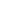 Marc Haering, Emad Al-Karablieh and Amer Salman (2011). Unmet irrigation water demands due to climate change in the lower Jordan river basin.  In Solh, M. and Saxena, M.C. (eds) 2011. Food security and climate change in dry areas: proceedings of an International Conference, 1-4 February 2010, Amman, Jordan. PO Box 5466, Aleppo, Syria: International Center for Agricultural Research in the Dry Areas (ICARDA). viii + 369 pp.Marc Haering, Emad Al-Karablieh and Amer Salman (2009). Predicting Unmet Irrigation Demands due to Climate Change –An integrated Approach in WEAP. Jordan G-Wadi International Workshop. “Climate Change Impact on Water Resources: Risk, Assessment and Management in Arid and Semi- Arid Regions 25th of November, 2009. Amman, Jordan. Amer Salman, Emad Al-Karablieh, and Munjed Al-Sharif, (2009). An Assessment of the Potential Consequences of Water Supply Variability on the Socioeconomics of the Northern Jordan Valley. Jordan G-Wadi International Workshop. “Climate Change Impact on Water Resources: Risk, Assessment and Management in Arid and Semi- Arid Regions”. 25th of November, 2009. Amman, JordanAmer Jabarin and Emad Al-Karablieh. (2009). The Water Perspective in the Export Competitiveness “An Analysis of the Jordanian Agricultural Products”. 14th Jordan Science Week. Accepted for PublicationStéphanie Aulong, Madjid Bouzit Nathalie Dorfliger, Fadi Comair, Emad Al-Karablieh and Amer Salman (2008). Integrating water balance and cost-effectiveness analysis for water management: An application in Jordan and Lebanon. 13th IWRA World Water Congress, 1–4 September 2008, Montpellier, FranceWolff, H.-P. Wolff, W. Doppler, M. Shechter, A.Fleischer, A.Salman, Al-Karablieh E. ,T. Hijawi , I. Kan, (2007). Socio-Economic Impacts of Water Allocation under Climate Change. GLOWA Jordan River. Dead Sea, Jordan. November 26th - 28th, 2007.Wolff, H-P. Wolff, H-P, M. Shechter, T. Hijawi, A. Salman, A. Fleischer, E. Al-Karablieh, I. Kan (2008). Change in Natural Resources vs. Socio-economic Development-Identification of Bottlenecks for Exploiting Future Agricultural Potentials in the Jordan Valley. Competition for Resources in a Changing World: New Drive for Rural Development. Tropentag, October 7-9, 2008, Hohenheim. GermanyWolff, H.-P. Wolff, M.Shechter, A. Fleischer, A. Salman, Emad Al-Karablieh, T. Hijawi, I. Kan, N. Becker (2007). Socio-economic consequences of changes in frame conditions for the agricultural sector. Ph. Ker Rault; M. Bouzit; P. Jeffrey; A. Salman ; Emad Al-Karablieh; .O. Attila ; S. Yüzereroğlu (2006), Application of a participatory foresight  methodology at river basin scale in Jordan and Turkey. International Conference: Integrated Water Resource Management and Challenges of the Sustainable Development. Marrakech 23-25 May 2006.Amer Salman; Emad Al-Karablieh  (2006), Socioeconomic factors influencing the households water demand function in Jordan. International Conference: Integrated Water Resource Management and Challenges of the Sustainable Development. Marrakech 23-25 May 2006.Emad Al-Karablieh and Amer  Salman (2006). Measuring the Profitability of Different Irrigation Water Qualities in the Down Stream of Amman Zarqa Basin in Jordan. An International Congress on: Integrated Water Resources Management and Challenges of the Sustainable Development. Marrakech, May 23-24-25, 2006Emad Al-Karablieh, Amer Salman, and Abbas Al-Omari, Mohammad E. Osman. (2006). Water Allocation Model in Ghor Al-Safi in Jordan. The 3rd International Conference on the "Water Resources in the Mediterranean Basin" WATMED 3. Tripoli-Lebanon, 1-3 November 2006.Emad Al-Karablieh, Amer Salman, and Abbas Al-Omari (2006). The Residential Water Demand Function in Amman-Zarka Basin in Jordan. The 3rd International Conference on the "Water Resources in the Mediterranean Basin" WATMED 3. Tripoli-Lebanon, 1-3 November 2006.Al-Omari, A, Courtois, N., Lanini, S., Al-Fares, W., Al-Charideh, A., Salman, A.,Al-Karablieh Emad., Ekmekci, M., and Levant, T (2006) Development of Water Management Support Systems for Mediterranean Countries. The 3rd International Conference on the "Water Resources in the Mediterranean Basin" WATMED 3. Tripoli-Lebanon, 1-3 November 2006.Regner, H.J.; Salman, A.Z.; Wolff, H.P. Karablieh, Emad. (2006): Approaches and Impacts of Participatory Irrigation Management (PIM) in Complex Centralized Irrigation Systems - Experiences and Results from the Jordan Valley. In: Asch, F.; Becker, M. (ed.) Tropentag 2006: Prosperity & Poverty in a globalized world: Challenges for Agricultural Research, University of Bonn, Oct. 11-13, 2006, Book of Abstracts. p.511, online-version of full paper (status Oct. 16, 2006): http://www.tropentag.de/abstracts/full/213.pdf.Emad Al-Karablieh, Amer Salman, Abbas Al-Omari, (2007).Water Allocation Model in ghor Al-Safi in Jordan. The Sixth Jordanian Agricultural Scientific Conference 9-12 April 2007.  Amman, Jordan.Al-Jaghbir,M.; E. Al-Karablieh, N. Al-Karablieh (2018) Assessing the health risks associated with reuse of wastewater for irrigation.  Managing Water Scarcity in River Basins: Innovation and Sustainable Development 4-6 October 2018, Agadir, MoroccoAl-Karablieh N, E. Al-Karablieh, M. Al-Jaghbir (2018). Assessing the microbiological contamination and productivity fruit model species grown under irrigation with different kinds of irrigation water. Managing Water Scarcity in River Basins: Innovation and Sustainable Development 4-6 October 2018, Agadir, MoroccoAl-Karablieh, E, J. Al-Bakri, M. Al-Qinna, H. Aladaileh , K. Barta and J. Rakonczai  (2018). Characterization of Historical Drought in Jordan Using Numerical Composite Drought Index. Managing Water Scarcity in River Basins: Innovation and Sustainable Development 4-6 October 2018, Agadir, MoroccoAl-Karablieh, E.; M. Al-Jaghbir, N. Al-Karablieh, A. Z. Salman, M. Rahbeh (2018). Assessing the Socioeconomic and chemical/microbiological contamination of model fruit species irrigated with different types of irrigation water in Jordan. Managing Water Scarcity in River Basins: Innovation and Sustainable Development 4-6 October 2018, Agadir, MoroccoDel Bubba, M. , M.C Bruzzoniti , E. Coppini, N. Ouazzani, L. Mandi, E. Al-Karablieh, A. Kettab, and N. Boujelben (2018). Assessing the chemical/microbiological contamination and productivity in the agricultural production chain of model fruit species grown under irrigation with different kinds of reclaimed wastewater. Managing Water Scarcity in River Basins: Innovation and Sustainable Development 4-6 October 2018, Agadir, MoroccoFaten O. Al–Najjar, Emad K.  Al-Karablieh and Amer Salman (2011). Residential Water Demand Elasticity in Greater Amman Area. Jordan Journal of Agricultural Sciences. Volume 7. No. (1), pp. 93-103 Faten O. Al–Najjar, Emad K. Al-Karablieh and Amer Salman (2011). Residential Water Demand Elasticity in Greater Amman Area. . Jordan Journal of Agricultural Sciences. Volume 7. No. (1), pp. 93-103. Al-Karablieh, Emad and Amer Z. Salman	(2004). 	Measures of Variation in Net Returns and their Impact on Regional Cropping Plans and Temporal Water Allocation.  Dirasat-Agricultural Sciences. Volume  31, No. (2). Pages. 195-212.Emad Al-Karablieh (2004). An Analysis of Total Factor Productivity in Jordanian Agriculture (1983-1997). Dirasat, Agricultural Sciences, Volume 31, No. 1, 2004. pp 99-113Emad Al-Karablieh and I. K. Nazer (2003) “A Pilot Study on Manufacturing, Handling and Using of Pesticides in Jordan:” Dirasat-Agricultural Science. Volume 30 (1) pp. 47-55Qtaishat, T. H.,  Al-Rimawi A. and Emad Karablieh (2002) “Consumer Awareness of Food Safety and Willingness to Pay for Integrated Pest Management Products in Jordan”. Dirasat-Agricultural Science. Volume 29 (3) pp. 315-322.Al-Karablieh Emad and A. Z.  Salman (1999) “Forecasting Models for Barley Production in Jordan”. Emirates Journal of Agricultural Science”. Vol. 11. p. 59-81.Al-Karablieh Emad and M. Salem (1999). "Measuring the Bias of New Production Technologies of Barley in Jordan”.  Dirasat, Agricultural Sciences, Volume 26, No. (1). p. 106-113.Al-Karablieh Emad and M. Salem (1996). "Sequential Adoption of divisible Technologies in Barley Production in Jordan”. Dirasat, Agricultural Sciences, Volume 23, No. 1. p. 55-67.Chapter 27: Tielbörger K, Claus C, Schloz D, Twite R, Al-Karablieh E, Salman A, Jayyousi A, Alpert P (2016) Sustainable Water and Land Management under Global Change – The GLOWA Jordan River Project.  In  D. Borchardt, J.J. Bogardi, R.B. Ibisch (Eds.), (2016): Integrated Water Resources Management: Concept, Research and Implementation. Springer International Publishing. DOI 10.1007/978-3-319-25071-7. Chapter 5: Ra’ed Daoud, Helena Naber,Mai Abu Tarbush,Razan Quossous, Amer Salman, and Emad Karablieh (2006) . Environmental Issues of Water Resources  in  Water Resources in Jordan (Evolving polices for development, the environment and conflict resolution), Editor: Munther J. Haddadin, Resources for The Future, Washington DCChapter 6: Amer Salman, Emad Karablieh, Heinz-Peter Wolff, and Franklin M. Fisher (2006) . The Economics of Water in Jordan in Water Resources in Jordan (Evolving polices for development, the environment and conflict resolution), Editor: Munther J. Haddadin, Resources for The Future, Washington DCChapter 7 :  Munther J. Haddadin, Amer Salman and Emad Karablieh  (2006) . The Role of Trade in Alleviating Water Shortage, in  Water Resources in Jordan (Evolving polices for development, the environment and conflict resolution), Editor: Munther J. Haddadin, Resources for The Future, Washington DCFisher, Franklin M. Huber-Lee, Annette Amir, Ilan Arlosoroff, Shaul Eckstein, Zvi Haddadin, Munther J. Hamati, Salem Ghazi Jarrar, Ammar M. Jayyousi, Anan . Shamir, Uri Wesseling, Hans Salman, Amer Z. (Contributor) Al-Karablieh, Emad (Contributor) (2005).  Liquid Assets: An Economic Approach for Water Management And Conflict Resolution In The Middle East And Beyond. Publisher Johns Hopkins University Press. F. Ziadat, T. Oweis, S. Mazahreh, A. Bruggeman, N. Haddad, E. Karablieh, Bogachan Benli, M. Abu Zanat, J. Al-Bakri, A. Ali and K. Alzubaidi (2011). Chapter 1: Selection and Characterization of the Badia Benchmark research site. In Karrou, M., Oweis, T. and Ziadat (ed.), F. 2011.Rehabilitation and integrated management of dry rangelands environments with water harvesting. Community-based optimization of the management of scarce water resources in agriculture in Central and West Asia and North Africa Report no. 9. ICARDA, Alepo, Syria viii + 208 pp. ISBN: 92-9127-258-2Al-Karablieh, Emad  (1995). An Assessment of the Impact of Agricultural Technology on Output in the Rainfed Farming Areas in Jordan. Arbeiten zur Agrarwirtschaft in Entwicklingslaender. Wissenschaftsverlag Vauk Kiel. Germany.Al-Karablieh, Emad. and M. Salem (1990). The Impact of Technology on Employment in the Rainfed Farming Areas of Irbid District, Jordan." in : D. Tully (Editor) "Labor, Employment and Agricultural Development in West Asia and North Africa." Kluwer Academic Publishers. Dordrecht, Holland. p. 7-30.Amer Salman, Emad Al-Karablieh and Francois Molle (2014). Groundwater Governance in Jordan “National Experience”. The Third Arab Water Forum (AWF3), December 9 – 11, 2014, Cairo, Egypt. Arab Water Council (AWC)Ahmad Khater, Emad Al-Karablieh, Mohammad Abdraboo, Redouane Choukrallah, Waleed Al-Zubari and Ghaith Fariz (2011). Towareds Water Security in the Arab Region: Issues of Governance and Cost Effectivness. The Second Arab Water Forum (AWF2), November 20-23, 2011, Cairo, Egypt. Arab Water Council (AWC)Wolff, H.-P.; Salman, A.Z., Doppler, W.; Nabulsi, A.; Al-Karablieh, E.K. (2004). "Socio-Economic Consequences from Replacing Freshwater By Treated Wastewater in Rural Areas - An Example from the Jordan Valley". In: The 14th Stockholm Water Symposium, August 16-20,2004 "Drainage Basin Management -Regional Approaches for Food and Urban Security", Abstract Volume, pp.129-130Roussan , L.;  F. Awawdeh;  Emad Al-Karablieh; S. Akroush;  K.  Abusoui and  N. Al-Jouhari (2001) “Community and Household-Level Impacts of Institutional Options for  Managing and Improving Rangeland in the Low Rainfall Areas of Jordan”. Paper presented at the International conference on Policy and Institutional Options for the Management of Rangeland in Dry Areas”. in Hammamet, Tunisia for the period 6-11 May 2001.   Emad Al-Karablieh (April, 2001) “Community-level Impacts of Policy, Property Right and Technology in the Low Rainfall Areas of Jordan”. The Fourth Agricultural Conference:  April 24-26, 2001. Jerash, Jordan.Nabil Chaherli & Emad Al-Karablieh (2001) “Micro-Level impacts of price policy reforms on income, equity and environmental sustainability in the low rainfall areas of West Asia and North Africa”. Second Conference of FEMISE. EURO-MEDITERRANEAN FORUM OF ECONOMIC INSTITUTES, Marseilles, 29 & 30 Mars 2001 	http://www.femise.org/conf_mrs_0301.htmlAL-Karablieh, Emad (2001). “Allocation of different water qualities- the case study of Jordan Valley”, Atef Hamdy (edit) “ Advanced short course on Water Saving and Increasing Water Productivity: Challenges and Options” Faculty of Agriculture University of Jordan. Amman- Jordan, March 10-23, 2001. pp. b19.1-b.19.13AL-Karablieh, Emad (January, 2001). “Community model to evaluate the impact of agricultural policy, technology and property rights in the low rainfall areas of Jordan” presented in the Workshop on ”Technical, Policy and Institutional Options for the Development of Communities in the Dry Areas” Marrakech, Morocco. January 23-25, 2001.AL-Karablieh, Emad (1999). “Investigating the Manufacturing, Handling and Using Aspects of Pesticides in Jordan”. The Third Agricultural Scientific Conference: The Scientific Research in Service of Agricultural Development. April 27-29, 1999.AL-Karablieh, Emad and M. Salem (1997). "Technological Change Bias of New Production Technologies of Barley in Jordan”. Edited by Haddad, N., Tutwiler, R. and Euan Thomson (1997). Proceedings of the "Regional Symposium on Integrated Crop-Livestock Systems in the Dry Areas of West Asia and North Africa". 6-8 November, 1995, Amman, Jordan. AL-Karablieh, Emad and M. Salem (1997). "Sequential Adoption of divisible Technologies in Barley Production in Jordan”. Edited by Haddad, N., Tutwiler, R. and Euan Thomson (1997). Proceedings of the "Regional Symposium on Integrated Crop-Livestock Systems in the Dry Areas of West Asia and North Africa". 6-8 November, 1995, Amman, Jordan. Emad Al-Karablieh, Amer Salman (2017). Water Resources, Use and Management in Jordan-A focus on Groundwater. IWMI Project Report CEED. Groundwater governance in the Arab World. http://gw-mena.iwmi.org/outputs/.Frangois Molle, Emad Al-Karablieh, Majd Al-Naber, Alvar Closas and Amer Salman (April, 2017). Groundwater Governance in Jordan The case of Azraq Basin. A Policy White Paper. Groundwater Governance in the Arab World. http://gw-mena.iwmi.org/outputs/.International Resources Group (IRG) & Emad Al-Karablieh (2012).  Disaggregated Economic Value of Water in Industry and Irrigated Agriculture in Jordan. United States Agency for International Development (USAID).Al-Karablieh, Emad and Amer Salman (2002). Agricultural Sector Assessment of Jordan. Commissioned by Food and Agricultural organization of the United Nation (FOA), submitted to the Ministry of Agriculture, Amman, Jordan. TCP/JOR/066.Nasri Haddad, Emad Al-Karablieh and Elizabeth Baily (1997). “Development and Transfer of Improved Technologies for Integrated Crop-Livestock Production in Low-Rainfall Zones”. International Center for Agricultural Research in the Dry Areas (ICARDA) . Aleppo, Syria.Al-Karablieh, Emad  (1997). Farmers’ Selection of Barley Germplasm “ Mashreq-Maghreb Project. Annual Report of Farm Resource Management Program, ICARDA. Al-Karablieh, Emad and N. Haddad (1996). “ Socio-Economics Network for West Asia Countries  An integrated problem-Solving Approach for the Development and Transfer of Agricultural Technologies to West Asia countries”. ICARDA.Al-Karablieh, Emad  (1989). " The Impact of Technology Application on Employment in the Rainfed Farming in Irbid Governorate."  M. Sc. Thesis. Faculty of Agriculture. The University of Jordan. Amman. Environmental Economics  Mainstreaming marine biodiversity conservation into coastal management in the Aqaba Special Economic Zone,  Socioeconomic Report (2009).. Via Nova Consultancy. UNEPThe impact of growth of fixed assets and adoption of technology on the agricultural output and the environmental consequences in Jordan. (2002) Commissioned by Food and Agricultural organization of the United Nation (FOA), submitted to the Department of Statistics, Amman, Jordan. TCP/JOR/065.Monitoring, assessing and quantifying environmental damages to water, agricultural resources, terrestrial and marine ecosystems due to golf crisis in 1990. Section IV: Monitoring, Assessing and Quantifying Damage to Agricultural Resources. Claims for Environmental and Natural Resources Damages. Submitted to Government of Jordan, UNCC.Participation in the Study "Cost of Influx of Palestinian Refugees into Jordan."  (2004). Refugees’ Studies Unit, Ministry of Foreign Affairs. Jordan.Participation in the study "The Impact of Palestinian Refugees on Jordan’s Environmental Resources; Agriculture and Soils" Studies Unit, Ministry of Foreign Affairs. JordanThe Impact of Palestinian Refugees on Jordan’s Environmental Resources; Natural Environment & Biodiversity Rangeland, Forest, Wetland and Wildlife study. Studies Unit, Ministry of Foreign Affairs. JordanThe Impact of Palestinian Refugees on Jordan’s Environmental Resources; Land Mines. Studies Unit, Ministry of Foreign Affairs. JordanThe Impact of Palestinian Refugees on Jordan’s Environmental Resources; Water Resources. Studies Unit, Ministry of Foreign Affairs. JordanThe Impact of Palestinian Refugees on Jordan’s Environmental Resources; Air Quality. Studies Unit, Ministry of Foreign Affairs. JordanThe Impact of Palestinian Refugees on Jordan’s Environmental Resources; Cultural Heritage. Studies Unit, Ministry of Foreign Affairs. JordanThe Impact of Palestinian Refugees on Jordan’s Environmental Resources; Marine and Risk Assessment. Studies Unit, Ministry of Foreign Affairs. JordanThe Impact of Palestinian Refugees on Jordan’s Environmental Resources; Solid and Hazardous Waste. Studies Unit, Ministry of Foreign Affairs. Jordan. Agricultural Feasibility Studies Participation as Financial analyst & agricultural Economist in the study "Development of Marketing Infrastructure for Horticultural Products in Jordan: (2006). “Economic indicators and Action Plan” Prepared for Ministry of Agriculture. By University of Jordan- Center for  Consultations, Technical  Services, & Studies, Arab Analysts for Consultations, Kelly Harrison Associates (Virginia, USA)Participation as Financial analyst & agricultural Economist in the study Technical and Financial Feasibility Study of Horticultural Marketing Company in Jordan (2006). Prepared for Ministry of Agriculture. ECO Consult (Amman, Jordan). Kelly Harrison Associates (Virginia, USA)Conducting the Feasibility Study of Dairy Cattle Farm. (1996). Commissioned by Nour Al-Hussein Foundation. Prepared in Collaboration with the International Center for Development (ICD), Amman, Jordan. (in Arabic)Participation as Financial analyst in "Feasibility Study of Producing Olive Paste from Olive Cake in Jordan"-Market, Technical and Financial Studies (1997). Submitted to the Jordanian Investment Inc., in collaboration with Quality Consultancy Company (QCC), Amman, Jordan.(in Arabic)Participation as Financial analyst in the study "Development and Modernization of Slaughterhouse of the  Jordan Poultry Processing and Marketing Company Ltd. Oct. 1998. Submitted to the Jordan Poultry Processing and Marketing Company Ltd. Sponsored by the Industrial Development Bank (IDB). Prepared in collaboration with Quality Consultancy Company (QCC).Conducting the Feasibility Study of Shami Goat Production in Jordan. (1996). Commissioned by Nour Al-Hussein Foundation. Prepared in Collaboration with the International Center for Development (ICD), Amman, Jordan. (in Arabic)Conducting the Feasibility Study of Producing Medical Plants in Jordan. (1996). Commissioned by Nour Al-Hussein Foundation. Prepared in Collaboration with the International Center for Development (ICD), Amman, Jordan. (in Arabic) Agro-Industrial and Industrial Feasibility Studies Participation as financial analyst in the "Feasibility Study for creation and operation of bagging and handling unit (2000). Submitted to the Numira Mixed Salt and Mud company, in collaboration with Quality Consultancy Company (QCC), Amman, Jordan. Participation as financial analyst in "Pre-Feasibility Study of Producing Aluminum Sulfate in Jordan"-Market, Technical and Financial Studies (1999). Submitted to the Jordanian Investment Inc., in collaboration with Quality Consultancy Company (QCC), Amman, Jordan. Participation as financial analyst in " Feasibility Study for “Payphone Project” in the Republic of Yemen.” (August 1999). Prepared for the International Telecommunication Center, in collaboration with Quality Consultancy Company (QCC), Amman, Jordan. Participation as financial analyst in "The Pre-feasibility Study of Phosphorus-Based Flame-Retardant in Jordan-Market, Technical and Financial Studies" (1998). Prepared for the Industrial Development Bank (IDB) of Jordan and funded by the Arab Fund for Economic and Social Development (AFESD), in Collaboration with the International Center for Development (ICD) and Quality Consultancy Company (QCC), Amman, Jordan. Participation as financial analyst in "The Pre-feasibility Study of Carpet Backing in Jordan”-Market, Technical and Financial Studies (1998). Prepared for the Industrial Development Bank (IDB) of Jordan and funded by the Arab Fund for Economic and Social Development (AFESD), in Collaboration with the International Center for Development (ICD) and Quality Consultancy Company (QCC), Amman, Jordan. Participation as financial analyst  in "The Pre-feasibility Study of Powder Coating in Jordan”-Market, Technical and Financial Studies (1998). Submitted to the Industrial Development Bank (IDB) of Jordan and funded by the Arab Fund for Economic and Social Development (AFESD), in Collaboration with the International Center for Development (ICD) and Quality Consultancy Company (QCC), Amman, Jordan. Participation as financial analyst  in " The Techno-Economic Feasibility Study of Biogas Production in Jordan (1998). Submitted to PlanEnergi, Denmark, Jor-Dan Energy Group and Industrial Development Bank (IDB), in collaboration with Quality Consultancy Company (QCC) and United Group Consulting & Management Co.Participation as financial analyst  in the study "Investment and Development Opportunities of the Pesticides Industry in Jordan" Sept. 1998. Submitted to the Industrial Development Bank (IDB), funded by the Arab Fund for Economic and Social Development (AFESD), prepared in collaboration with Quality Consultancy Company (QCC).Participation as financial analyst  in the feasibility study of "Production of Kaolin as Pesticide Fillers". Dec. 1998. Submitted to the Industrial Development Bank (IDB), funded by the Arab Fund for Economic and Social Development (AFESD). Prepared in collaboration with Quality Consultancy Company (QCC).Participation as financial analyst  in the feasibility study of "Plastic Packaging of Pesticides". Dec. 1998. Submitted to the Industrial Development Bank (IDB), funded by the Arab Fund for Economic and Social Development (AFESD). Prepared in collaboration with Quality Consultancy Company (QCC).Participation as financial analyst  in the feasibility study of "Production of Macroemulsion and Microencapsulation Pesticides ". Dec. 1998. Submitted to the Industrial Development Bank (IDB), funded by the Arab Fund for Economic and Social Development (AFESD). Prepared in collaboration with Quality Consultancy Company (QCC).Participation as financial analyst  in "Feasibility Study of the Investment of Arab Revolt Plaza in Aqaba, Floating Hotel and Amusement Park (1997). Submitted to the Industrial Development Bank (IDB) of Jordan, in collaboration with Quality Consultancy Company (QCC), Amman, Jordan. (in Arabic)Water Economics & Feasibility Studies Participation as financial analyst in "The Economic and Financial Feasibility of the Water Supply and Sanitation for Seven Urban Centers in Yemen (2005-2007)". For Ministry of Water and Environment, Republic of Yemen. By Consulting Engineering Center, Sajdi & Partners. Participation as financial analyst in "Consulting services for technical and economic feasibility study and final design of the wastewater collection, treatment and effluent reuse for Jerash area". (February, 2004). Jordanian Consulting Engineer Co. Ministry of Water and Irrigation. Amman. Jordan.Participation as financial analyst in "Consulting services for technical and economic feasibility study and final design of the wastewater collection, treatment and effluent reuse for Sukhna area". (January, 2004). Jordanian Consulting Engineer Co. Ministry of Water and Irrigation. Amman. Jordan.Participation as financial analyst in the Final Updating of “The Economic Feasibility Study of Al-Wehdah Dam Project" (April 2002). This study was conducted in collaboration with the Ministry of Water and Irrigation. The Arab Fund for Economic and Social Development (AFESD) agreed to finance this project with 150 million US Dollars in May, 2002. This project is now under construction. Participation as financial analyst in the updating of “The Technical, Financial and Economic Feasibility Study for Mujib and Southern Ghors Irrigation Project – Stage II”  (1997). This study was conducted in collaboration with the Ministry of Water and Irrigation. The Arab Fund for Economic and Social Development (AFESD) agreed to finance this project with 135 million US Dollars in December, 1997. Participation as financial analyst in the updating of “The Economic Feasibility Study of Al-Wehdah Dam Project" (1998). This study was conducted in collaboration with the Ministry of Water and Irrigation. The Arab Fund for Economic and Social Development (AFESD) agreed to finance this project with 150 million US Dollars in December, 1999. Participation as financial analyst in Economic and Financial Assessment of the Jordan Rift Valley, Jordan Rift Valley Improvement Project. (2000), World Bank with the cooperation of Ministry of Water and Irrigation (team member).Participation as financial analyst  in The Economic Feasibility of the Reuse of Treated Wastewater in Makrabah Area and in the Northern Jordan Valley (1998), upon the request of Jordan Valley Authority – Ministry of Water and Irrigation. Natural Resources EconomicsWater pricing and its implication in the irrigated agriculture in Jordan (2002) participated with Dr. Amer Salman. Commissioned by FAO-Cairo Office. Cairo Egypt. Using Seemingly Unrelated Yield and Area Equations to Predict Cereal Grain Outputs in Jordan (2002) with a participation of Dr. Amer Salman. Commissioned by Deutsche Gesellschaft  für Technische Zusammenarbeit (GTZ) GmbH. Amman, Jordan.Participation in the development of the Agricultural Sub-Model "AGSM". (1997-1998) in collaboration with Harvard Middle East Water Project, Harvard University, John F. Kennedy School of Government, Institute of Social and Economic Policy in the Middle East/ and The Regional Office for International Development, Amman. Jordan. This project aims to predicting water demand and optimization of agricultural water use.Forecasting Models for Wheat Production in Jordan (1999) by Emad Al-Karablieh and Amer Salman. Commissioned by Deutsche Gesellschaft  für Technische Zusammenarbeit (GTZ) GmbH. Amman, Jordan.Models for Forecasting Barley Production in Jordan (An Econometric Approach) (1997) by Amer Salman and Emad Al-Karablieh Commissioned by Deutsche Gesellschaft  für Technische Zusammenarbeit (GTZ) GmbH. Amman, Jordan.Agricultural Sector Assessment of Jordan. Commissioned by Food and Agricultural organization of the United Nation (FOA), submitted to the Ministry of Agriculture, Amman, Jordan. TCP/JOR/066. Socio-Economic Studies Participation in “Market Survey to Identify the Present and Future Job Opportunities for the Poor of the Rural Areas”. The Regional Centre on Agrarian Reform and Rural Development for the Near East (CARDNE). Submitted to the Ministry of Social Development, Food Security Project. Commissioned by European Union.Team Leader of “The Socio-economic Study of Agricultural Resource Development Project in Yarmouk Basin”. (2002) The Regional Centre on Agrarian Reform and Rural Development for the Near East (CARDNE). Submitted to the Ministry of Agriculture Team member of the Study “Developing the Private Sector Role in Agricultural Development". (2004) The Regional Centre on Agrarian Reform and Rural Development for the Near East (CARDNE). Submitted to the Ministry of Agriculture Agricultural Project Appraisal Using Computer for Small Credit-Supported Projects. Near East North Africa Regional Agricultural Credit Association.(NENARACA). Regional Training Programme, Tunis . 5-11/10/2015 A training program “Macro-Economic Policies and Their Effects on Rural Finance”. Near East-North Africa Regional Agricultural Credit Association (NENARACA ) and Agricultural Credit Corporation. Amman- 27/08/2007-5/9/2007.A training program in the field of Sustainable Finance Management and Policies for Small Producers and Cooperatives. Near East-North Africa Regional Agricultural Credit Association (NENARACA ) and Syrain Rural Bank. Damascus.  1-10 Sept. 2006 .Project Analysis Using Computer with Emphasis on Credit-Supported Projects. Near East North Africa Regional Agricultural Credit Association.(NENARACA). Regional Training Programme, Tunis . Monday 15-25/08/2005 Agricultural Project Analysis Using Computer. Agricultural Engineer Association. Amman-Jordan. 19/02/2005– Thursday 24/02/2005 Project Analysis Using Computer with Emphasis on Credit-Supported Projects. Near East North Africa Regional Agricultural Credit Association.(NENARACA). Regional Training Programme, Amman-Jordan. Monday 09/08/2004 – Thursday 19/08/2004 A training program in the field of sustainable finance management and policies for small producers and cooperatives. Near East-North Africa Regional Agricultural Credit Association (NENARACA ) and Lebanon Ministry of Agriculture. Beirut- Lebanon 15-24/10/2002.A training program in the field of sustainable finance management and policies for agricultural sector and Cooperatives. Near East-North Africa Regional Agricultural Credit Association (NENARACA ) and the Libyan Agricultural Bank. Tripoli- Libya 13-23/10/2003.A training workshop on Project Appraisal for Jordanian Refinery Company. In corporation with Dr. Fawwaz  ElKarmi. 23-27/8/2003.A training workshop on Project Appraisal for Jordanian Electricity Company. In corporation with Dr. Fawwaz  ElKarmi. 24-27/9/2003.A training program “Macro-Economic Policies and Their Effects on Rural Finance”. Near East-North Africa Regional Agricultural Credit Association (NENARACA ) and Agricultural Credit Corporation. Amman- 18-23/9/2003.Integrated Water  Resources Management (IWRM)  Project: SMART II.  Status Seminar 26th-28 June 2014 Karlsruhe, GermanyConference on ‘The Use of Treated Wastewater in the Agricultural Production in the Arab World: Current Status and Future Prospective. 14-16 January 2014, Dubai, United Arab EmiratesSWUP-MED Final Conference. Sustainable water use for securing food production in the Mediterranean region under changing climate. Agadir, Morocco, 11-15 March 2013The “Water Valuation Study Results Workshop” was held on February 25, 2013 to present the findings and results of the Water Valuation Study: Disaggregated Economic Value of Water in Industry and Irrigated Agriculture in Jordan.The 3rd Regional Coordination meeting of the Project: Community-based Optimization of the Management of Scare Water Resources in Central & West Asia and North Africa'.8-10, January 2007, Cairo, Egypt. EU-FP7 proposal preparation workshop 27-29 March, 2007. Workshop held from 27th to 29th March, 2007 at Newcastle University. KBBE-2007-1-4-12 Policy and institutional aspects of sustainable agriculture, forestry and rural development in the Mediterranean partner countries. Regional Workshop on the Natural Resource Valuation and Assessing the Impact of Water Resource Management Research in Agriculture. Organized by ICARDA.  January, 6-11, 2005. Rabat, MoroccoThe Environmental Valuation methodologies in a workshop titled Efficient Management of wastewater, it’s treatment and reuse in the Mediterranean Countries, held at Al_al-bayt University funded by the European Commission and German Federal Ministry for Economic cooperation and Development (BMZ). June, 27-October 12, 2004Participation in the 10th IUPAC International Congress on the Chemistry of Crop Protection, Emad Al-Karablieh and I. K. Nazer (2002) “Poster participation: Manufacturing, Handling and Using of Pesticides in Jordan:”. Basel- Switzerland.Participation in the “IIIed Regional Technical Coordination & Planning Meeting” The Development of Integrated Crop/Livestock Production in the Low Rainfall Areas of the Mashreq and Maghreb Regions. Phase II.  13-15 November 2001.  Organized by ICARDA, Aleppo, Syria. Participation in the Workshop “ Property Right and Rangeland Management Systems. In corporation between NCARTT, IFPRI and  ICARDA. 29-30 April, 2001.Organization and participation in the Fourth Agricultural Scientific Conference, "Scientific Research for Safe Agricultural Production". 24-26 April. 2001. Jerash Private University.  Jerash, Jordan.Participation in the Second Conference of Euro-Mediterranean Forum of Economic Institutes. 29 & 30 Mars 2001. Marseilles, France.Participation as trainer in the Advanced short course on Water Saving and Increasing Water Productivity: Challenges and Options” Faculty of Agriculture University of Jordan. Amman- Jordan, March 10-23, 2001Participation in the Workshop on “Technical, Policy and Institutional Options for the development of communities in the dry Areas”. 23-25 January 2001. Marrakech, Morocco, Organized by IFPRI, IDRC, ICARDA, and Institut National de la Recherche Agronomique de la Moroc. Participation in the “IIed Regional Technical Coordination & Planning Meeting” The Development of Integrated Crop/Livestock Production in the Low Rainfall Areas of the Mashreq and Maghreb Regions. Phase II.  9-11 November 2000. Algiers, Organized by ICARDA, and Institut Technique des Grandes Cultures. Participation in the “Community Studies: Policy, Technology and Institutional Evaluation for Dryland Agriculture”. 3-7 July 2000. Tal Ammara, Lebanon. Organized by ICARDA, the Lebanese Agricultural Research Institute.Participation in the “The International Conference on Water Resources Management, Use and Policy in Dry Areas”. 1-3 December 1999. Amman, Jordan. Organized by ICARDA, International Water Management Institute (IWMI), Ministry of Agriculture, Ministry of Water & irrigation, and the Islamic Development Bank. Organization and participation in the third agricultural Jordanian scientific conference, "Scientific Research in the Service of Agricultural Development". 27-29 April. 1999. Mut'ah University. Participation in the " The First National Agricultural Conference " 16-17. June 1998. Agricultural Engineers Society,  Amman. Participation in the " The Fourth Jordanian Scientific Week"  20-27. August 1996. Organized by the Higher Council for Science and Technology. In Jordan University for Science and Technology. Amman. Participation in the “ Regional Symposium on Crop-Livestock Integration Systems in Dry Areas of WANA” 6-8-November, 1995. Amman, Jordan. Organized by ICARDA.Participation in the seminar “Agricultural Policy Analysis in Jordan. Dec. 1991. Organized by Food an Agriculture Organization of United Nation (FAO) and Ministry of Agriculture. Amman. Organization and participation in the socio-economic group meetings for the Mashreq countries (1996-1997). The meetings discussed issues related to socio-economic studies that will be conducted in the Mashreq countries including a sheep fertility survey, adoption and impact of barley production technology, and adoption of livestock management and production technology and farmers’ selection of germplasm.Participation on the symposium "Labor, Employment and Agricultural Development in West Asia and North Africa." 13-15, June,  1988 ICARDA. Aleppo.Participation in the " The First Jordanian Conference of Plant Protection."  3-5. October 1989. The University of Jordan, Amman. Participation in the symposium” Rainfed field crops and farming systems in Jordan and the neighboring countries.” 10-14 Sept. 1988. Organized by Faculty of Agriculture, and Ministry of Agriculture. Amman. Jordan.Member of Sectoral Committee of the National Scientific Research Fund May-2015-The National Research Fund, Ministry of Higher Education. Amman, Jordan Team Member in the National Committee of  Re-Negotiation of Jordan-EU partnership agreement. Re-Negotiation of agricultural protocols. Ministry of Agriculture (2004).Team Member in the Development of Water Allocation Models in Jordan. A regional project in coordination between University of Jordan, Jordan University of Science and Technology &Hashemite University, USAID, MWI (2003-2004).Team Member in the agricultural section of the Study “Monitoring, assessing and quantifying environmental damages to water, agricultural resources, terrestrial and marine ecosystems due to golf crisis in 1990”. Participate as agricultural economist in “Monitoring, Assessing and Quantifying Damage to Agricultural Resources.” (2002-2003). Team leader of the “Agricultural Policy and Community Modeling” research component of Mashreg/Maghreb Project in Phase II. The Development of Integrated Crop/Livestock Production in the Low Rainfall Area of West Asia and North Africa. National Center for Agricultural Research and Technology Transfer (NCARTT) and ICARDA. (1999- 2003)Team member of the “Property Right and Institutional Options in Rangeland Improvement” Research component Project of Mashreg/Maghreb Project in Phase II. The Development of Integrated Crop/Livestock Production in the Low Rainfall Area of West Asia and North Africa. National Center for Agricultural Research and Technology Transfer (NCARTT) and ICARDA. (2000-2003)Team Member of the “Monitoring and Evaluation Committee” of the National Center for Agricultural Research and Technology Transfer (NCARTT). For the period 2000-2002. Participation in the “GAMS Training Workshop”. Organized by ICARDA and the National Center for Agricultural Research and Technology Transfer. May 24-June 04, 2000. Amman.Participation in the “Mashreq/Maghreb Modeling Workshop”. Organized by ICARDA and International Food Policy Research Institut (IFPRI). 12-16, May, 1996. Amman.Participation in the Workshop “SPSS-Anwendertagung”. Organized by SPSS Inc. 2-3 November,  1994,  Mainz, Germany. Supervising more than 20 M.Sc. students in agricultural economics and IWRM master programMember of the examination committee for (50) M. Sc. Students in agricultural economics.Member of the examination committee for (10 ) Ph.D. student in agricultural economics.	Word Processing:		Microsoft Office, WordPerfect, etc.	Statistical Package:		SPSS 21. Statgraphics, SYSTAT 	Econometrics package:		STATA 18, TSP 4.5, RATS., R-program	Operation Research:		Lindo, BLP88, XA, @Risk etc.	Mathematical Programming:	GAMS 2.5 IDE. Membership in the following Non-Profitable Organizations:Agricultural Economic Society, England.Southern Agricultural Economics Association, USA.Jordan Society of Agricultural Engineers Arab Society for Agricultural Social & Economic ScienceM.Sc. scholarship from International Center for Agricultural Research in the Dry Areas (ICARDA) for two years (1987-1989) to complete the M.Sc. program at the Department of Agricultural Economics Extension at the University of Jordan.Ph.D scholarship from Deutsche Akademische Austauschdienst (DAAD) for four years (1991-1995) to complete the Ph.D. program at the Department of Agricultural Economics and Agribusiness at the University of Christian-Albrechts zu Kiel  Germany.Visiting Scholarship: A scientific scholarship from Deutsche Akademische Austauschdienst (DAAD) to conduct a research in corporation with the Department of Agricultural Economics and Agribusiness at the University of Christian-Albrechts zu Kiel  (Germany)  for two months starting from July 15- September 15, 2001.Prof. Dr. Manar FayyadAddress : Chemistry Department/University of Jordan Office Tel : + 962 6 5355000/22154 Office Telefax :+962 6 5160528 Home Telefax : +962 6 5154561 Mobile: +962796001115 P.O.Box 13797 Amman 11942- Jordan e-mail: m.fayyad@ju.edu.joProf. Dr. Elias Salameh Address: University of Jordan Faculty of Science P.O. BOX 9999 Weibdeh Amman 11191 - Jordan Tel. Office -6-5355000 Ext. 22261 Fax. -6-5348932 Res. -6-5336225 Fax. -6-4622408, Mobile 0795397766 E-Mail: salameli@ju.edu.joProf Dr. Amer SalmanDepartment of Agricultural Economics and Agribusiness, Faculty of Agriculture, University of Jordan P.O. Box: 13204, Amman 11942 Jordan Telephone:- 00962-7- 99203222 Email: asalman@ju.edu.jo and/or Drsalmanamer@yahoo.comProf. Mohammad Samir El-HabbabFinancial & Agribusiness Freelance ConsultantMobile: 00962795657017Amman  -  JordanConsultation and Professional Experience: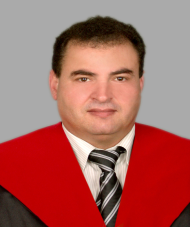 RESUME of Prof Dr. Emad Al-KarabliehPersonal InformationAddressEducation:Major and minor subjects in the Ph.D. ProgramEmployment HistoryCourses TaughtParticipation in International ProjectsInternational ReportsSelected  Publications in International JournalsSelected Publications in International ConferencesSelected Publications in Regional /Local JournalsChapters in BooksPre-Ph.D.  PublicationsReports in Workshops and Symposiums ProceedingsProfessional ReportsProfessional ConsultationsTrainer in Local and Regional Training ProgramsWorkshops and ConferencesCommunity ServicesParticipation in Training CoursesExamination CommitteesComputer SkillsMembership in Professional Societies Awards & ScholarshipRefereesDate from - Date toLocationCompany& reference person (name & contact details)PositionDescriptionSept.2017-Jan 2018Jordan, UAEDr. Rachael A. McDonnellInternational Center for Biosaline Agriculture, ICBAP.O. Box 14660Dubai- UAEFax: +9714 3361149r.mcdonnell@biosaline.org.aeTeam Leader, Drought Vulnerability and Impact Assessment for Jordan. The goal is to support Jordan obtaining a higher level of preparedness for drought management and response in Jordan through carrying out a drought characterization, vulnerability and impact assessment using a mixed/ combined methods such as CDI in which a multi-disciplinary approach is adopted with a fill participation of relevant stakeholdersJun 2017-Jan 2018JordanAlexandros Makarigakis, Ph.DProgramme Specialist, Water for Human Settlements, SC/HYD/GSSNatural Sciences Sector UNESCO7, place de Fontenoy F-75352 Paris 07 SP Tel.: +33 (0) 1 45 68 41 78 Mob: +33 (0) 6 95 90 59 37Email : a.makarigakis@unesco.org Team Leader"Analytical framework for integrated monitoring  the implementation of SDG 6 for water and sanitation. The ultimate goal of this consultancy is to prepare monitoring framework for the implementation of SDG 6 for water and sanitation. The consultant quantify the indicators of SDG 6 at national and regional levelMay-Sept.2017Saudi ArabiaRafi S. Alghamdi National Center for Palms & DatesP.O. Box 16166 Riyadh 11464Kingdom of Saudi ArabiaKing Fahad Road, AlMadharq Tower (Alzamil Group)- Third Floorralghamdi@ncpd.org.saTel: +966 11 4205320Fax: +966 11 4617478Team Leader, Financial and Value chain  analysisDevelopment of a feasibility study for a service centers approach for date farmers, supporting improvement of the supply chain for the marketing and exportation of dates produced in KSA for in collaboration with National Center for Palms and Dates. The objective is to enhance high quality Saudi Dates and its products. Making Dates an attractive healthy food for domestic consumers and be an essential element for food security and the first choice for Dates consumers globally at a competitive price2015-2017JordanMartin Sauter, Prof. Dr.Angewandte GeologieUniversität GöttingenGoldschmidtstr. 337077 GöttingenGermanyTel: +49 551 397910Fax: +49 551 399379Socio-Economic and Financial analysisSALAM-Project (2015-2017): the SALAM sub-project extents or widens the focus also to the close future by considering other or new water resources in its neighbourhood towards a regional water strategy. The three option of Red-Sea-Dead Sea project is investigated with detail feasibility and socioeconomic studies. Different water production and water trade strategies will be evaluated and compared in order to delineate, in cooperation with the regional stakeholders, a regional plan for a sustainable water resources development and management, aiming at covering the expected future large water deficits with a high degree of reliability. (Jan 2017-April 2017JordanEng. Maher Abo Baker phone +962795599995e-mail: moabubaker@gmail.com.Jordanian Team Leader, for Agribusiness StudiesConducting 15 Pre-feasibility studies for Jordan Investment Board, including Dairy products, Milk processing, tomatoes drying, forage production, thyme processing, agricultural marketing company, organic fertilizers, sumac production, fruits and vegetable freezing, drying, caning, packing, date grading and packaging  The main objectives of the project are to support the Jordan investment board in encouraging international investor to invest in Jordan. The responsibility is to evaluate the economic viability of proposed project and suggest a target market and marketing potential (May  2016-Dec 2018Jordan, Italy, Tunisia, Morocco, and AlgeriaThe Coordinator of the IRRIGATIO ProjectProf. Massimo Del BubbaVia della Lastruccia, 3 – 50019 Sesto Fiorentino Firenze-Italyphone +39 055 4573326 | fax +39 055 4573439 e-mail: delbubba@unifi.itJordanian Team Leader, Team Leader for WP4Assessing the chemical/microbiological contamination and productivity in the agricultural production chain of model fruit species grown under irrigation with different kinds of reclaimed wastewater. ERANERMED project. The main objectives of the project is to support a techno-economic optimization of wastewater treatment lines and their management in order to produce TW compatible with agriculture irrigation practices. The responsibility is to evaluate the economic value of the TW compared with the one of FW, thus suggesting appropriate pricing policies for TW use for irrigation (April  2016-Dec 2017JordanSami Tarabieh National Project Manager Mainstreaming Rio Convention Provisions Into National Sectoral Policies United Nations Development Programme – JordanEmail:sami.tarabieh@undp.orgTelephone: (962) 6 5560113  Ext. 223Telefax: (962) 6 5510739Mobile: (962) 7 77422058  Team LeaderAnalytical Framework for Drought Governance in Jordan & Develop the National Drought Resilience Strategy and Action Plan. The purpose of this consultancy is to support Jordan obtaining a higher level of preparedness for drought management and response through the development of national strategy and action plan as a part of the United Nations Convention to Combat Desertification (UNCCD). The responsibility is to prepare a drought management action plan to improve the Water and Sanitation services for the people during drought spells.  (July, 2015-Feb 2016IraqHussein AL-KurdEngicon, Iraq Country Manager P.O. Box 926963 - Amman 11190 Jordan Tel.    +962 6 4602120 (ext. 302)Mob. +964 78 00367128  (Iraq)Fax.  +962 6 4602130halkurd@engicon.comwww.engicon.comSocio-economistEnvironmental Management Drought Plan, Guidelines for Iraq. The United Nations Children's Fund (UNICEF) aims to support the Government of Iraq to improve the Water and Sanitation services for the people of Iraq and reform the sector. Accordingly, UNICEF retained the consultancy services for the Development of an Environmental Management Drought Plan Guidelines for Iraq to Engicon. The responsibility is to provide economic analysis of investment projects and quantification of environmental damages in the case of no actions. (June , 2015-Feb, 2016LesothoEng. Yousef Moqbel Director of Water & Environment DepartmentSajdi & Partner, CES Jordan Tel.: +962 6 569 91 62  Ext (206)www.CECsajdi.comY.Moqbel@cecsajdi.comSocio-Economic and Financial analysisFeasibility Study and Preliminary Design for the Greater Maseru Water Supply and Sanitation Project (Team member-economist). The Water and Sewerage Authority of the Government of Lesotho has secured funding (grant) from BADEA and signed the contract of conducting consultancy services for the Feasibility Study and Preliminary Design for the Greater Maseru Water Supply with CEC Consulting Engineering Center– Amman/Jordan on the. Examine the technical, financial and economic feasibility of the provision of water services to the designated project areas.02/2015-10/2015 EgyptMr Ayman Ramadan AYAD , M.Sc , PMPProgramme Manager for Water and UtilitiesEU Delegation to the Arab Republic of EgyptOperations - Economic SectionNile City Towers, North Tower, 2005 C Corniche El Nil, 10th FloorRamlet Boulaq, Cairo – EgyptTel: (+20 2) 2461 9860, ext 413Fax: (+20 2) 2461 9884 http://eeas.europa.eu/delegations/egypt/index_en.htm);Team LeaderPre-Feasibility Study for New Programmes in Application of Irrigation Based on Groundwater in Western Egypt " In order to assist the Government of Egypt in supporting the implementation of the national reclamation project for 4 Million Acres. This Study shall include investigate the feasibility of using Renewable Energy in pumping systems for irrigated agriculture ; evaluating the efficiency of such technology under different hydro geologic and climate conditions, such as in Toshka, Siwa, Dakhla Oasis and Moghra Oasis. The analysis should include proposed future irrigation techniques, Pumping discharge techniques, and crop mix requirements to meet both water demands and available ground water resources, analysis of most appropriate irrigation technology processes in relation to groundwater and renewable energy for the Project and an assessment of potential energy sources including alternative sources of renewable energy.04/2014-08/2016Jordan, EgyptDr. Francois MolleThe International Water Management Institute whose principal address is at 127 Sunil Mawatha, Pelawatte, Battaramulla, Sri Lanka (‘IWMI’);Team memberGroundwater governance in the Arab world: taking stock and addressing the challenges. Formation of a country level research team and development of analytical work on groundwater governance in Jordan as part of the regional project on Groundwater Governance in the Arab World funded by USAID. It emphasizes in groundwater governance at the regional, and local level, reviewing the laws, regulations, community-based actions, and institutional structures, as well as their efficacy in controlling access, abstraction and allocation of the resource under varying circumstances4/201-12/2014JordanInternational fund for Agricultural Development, NCARERami ABU SALMANRegional Climate and Environment SpecialistEnvironment and Climate Division (ECD) International Fund for Agricultural Development (IFAD) | Via Paolo di Dono 44, Rome 00142 Italy Tel. +39 06 5459 2291  Fax: +39 06 5459 3291 Team Leader, JUFormulation of the SCCF Irrigation Technology Pilot Project to face Climate Change Impact in Jordan. The project aims to upscale innovative irrigation technologies to reduce the vulnerability to climate change of the agricultural system in Jordan and particularly from its impacts on water resources by testing innovative, environmental friendly and water-use efficient technologies(Oct. 2013-April 2014)JordanUSAID- JordanBarbara RossmillerChief of Party, USAID/ (ISSP)Shmeissani, 38 Salem Al-Hindawi Street, 1st FloorP.O. Box 930583Amman 11193, JORDANPh) +962 (0)6 5671184; M) +962 77 5700298; F) +962 6 5671158www.isspjordan.orgTeam leaderFarmers’ Ability to Pay for Irrigation Water in The Jordan Valley.. Institutional Support and Strengthening Program (ISSP). Eco-Consult- Jordan. This report to highlight the major findings, results and implications of farmers’ ability to pay for irrigation water. Policy-makers will be able to use the information from this study in assessing and negotiating national decisions about water pricing, subsidy removal and allocations within agricultural sector.6/2011—2/2013AmmanUSIAD- Jordan, ISSP project EcoConsultBarbara RossmillerChief of Party, USAID/ (ISSP)Shmeissani, 38 Salem Al-Hindawi Street, 1st FloorP.O. Box 930583Amman 11193, JORDANPh) +962 (0)6 5671184; M) +962 77 5700298; F) +962 6 5671158www.isspjordan.orgWater EconomistUSAID Funded SSP Water Valuation Study: Disaggregated Economic Value of Water in Industry and Irrigated Agriculture in Jordan The Water Valuation Study undertaken by the USAID/Jordan Institutional Support and Strengthening Program (ISSP) from 2011-2012  assessed the value of water use in different economic sectors, with a highly differentiated and in depth focus on the agriculture sector to determine water’s value in different uses and for producing different crops in different locations and for different markets. Insight into the different values of water is essential to support rational decision-making about policies, management, and investments in the water sector. The main objective of this report is to estimate an economic value of industrial and irrigation water in Jordan from value chain perspectives by using appropriate methodology and available data12-2011-6-2012AmmanEU - Contract Nº 2011/278635Dr.  Ahmed Eltijani Sidahmed [asidahmed@ucdavis.edu][eltijani@hotmail.com]Associate Director for Development and Partnership University of California DavisTeanstecc project management Water EconomistEU MEDA Funded FWC Project: “Pre-feasibility study on: support to agricultural development in Jordan” A Pre-identification Mission to Jordan (December 2011 –June 2012) was initiated with the main goal of informing the European Union on the relevance of supporting the development of the agriculture sector, especially in light of the European Union / Jordan Action Plan and the Association Agreement developed to realize this plan as embedded in the European Neighbourhood Policy. The  specific objectives  achieved were:  (i) obtaining up-to-date information (and subsequently identify information gaps) related to the agricultural sector and assess the magnitude of its contribution to poverty reduction and/or economic growth in Jordan; (ii) undertaking an in-depth analysis of key agricultural subsectors to identify their constraints, opportunities and potential interventions for development; (iii) identifying opportunities for possible future EU interventions that could enhance the competitiveness of the agriculture sector in Jordan (esp. through sustainable agricultural development, rational natural resource management, enterprise development, rural tourism etc.) and reduction of rural poverty(iv) Draft ToRs and Action Fiche for the upcoming planned EU funded studies 01/ 2011-12/2012Dubai, CairoUNOPSGhaith H. Fariz, Ph.D.Director, Arab Knowledge Report, Arab Water Governance ReportPhone: +961(1)981644; Cell: +961 71801963E-mail: ghaith.fariz@undp.orgLazarieh Center-Block (02B), Downtown BeirutP.O.Box 11-481, Beirut - LebanonWater EconomistArab Water Report-Towards Water Security in the Arab Region, Issues of cost effectiveness prepared for UNDP in 2011. This report outlines the importance of adopting good and effective water governance as an inevitable prerequisite for achieving water security and sustainable human development in the Arab region. Starting by introducing concepts and approaches of effective water governance, an analysis of the water situation in Arab countries is outlined from a holistic perspective that takes into account the economic, social, legal and institutional frameworks as well as decision-making processes. The report highlights the economic, social, environmental and political costs of prevailing improper governance and management of water resources. Cost effectiveness methodologies and approaches were introduced as major tools to determine water resources governance approaches and policies, and hence management practices. The report is addressing the relevant stakeholders, including decision makers, managers, civil society organizations 4/ 2011-12/2011AmmanRami ABU SALMANRegional Climate and Environment SpecialistEnvironment and Climate Division (ECD) International Fund for Agricultural Development (IFAD) | Via Paolo di Dono 44, Rome 00142 Italy Tel. +39 06 5459 2291  Fax: +39 06 5459 3291 email: r.salman@ifad.org Water EconomistThe dRHS system is a Dupont proprietary subsurface irrigation technology that is driven by actual plant demand to actively provide the required amount of water. The water is delivered as a water vapor. As core investigator  my role was to conduct preliminary market and economic feasibility for the future potential of producing and implementing the dRHS irrigation technology in Jordan02/201008/2014Amman, JordanKarlsruhe Institute of Technology (KIT).BMBF – Integrated Water Resources Management (IWRM)Project SMART IIProf. Dr. Heinz Hoezel;heinz.hoetzl@kit.eduWater EconomistSMART II Integrated Water Resources Management in the Lower Jordan Rift Valley: SMART II) Sustainable Management of Available Water Resources with Innovative Technologies with Karlsruhe Institute of Technology (KIT). Work package number 7 (Socio-Economic Analysis) Activity type: Research, Development and Implementation. Objectives of Socio-Economic Analysis. Quantify costs and benefits of SMART-IWRM technology lines, Rank technologies for the mobilization of additional water at local level in terms of cost-effectiveness, Evaluate alternative IWRM strategies by applying the cost-benefit analysis at watershed level, Assess the financial feasibility of alternative IWRM strategies, Integrate key technologies in quantitative economic models.  05/2010—06/2011JordanUNDPJordan University of Science and Technology (JUST) & Water and Environment Research and Study Center (WERSC).Water EconomistMacro-level Assessment of potential direct and indirect impacts of climate change on socio-economic factors for “Assessment of Direct and Indirect Impacts of Climate Change scenarios on water availability and quality in the Zarqa River Basin”. In cooperation between Queen Rania Al-Abdullah Center for Environmental Sciences & Technology (QRACEST) Jordan University of Science and Technology (JUST) & Water and Environment Research and Study Center (WERSC).University of Jordan.06/2010-06/2011Amman, JordanFrench Development Agency Agence Française de Développement AFD- French Amman Embassy El Mutanabbi Street n ° 58 Jabal- Amman PoBox 5348- Amman 11183 Jordan Tél( 962 6) 46 04 702Serge PerrinsPERRINS@afd.fr;Water ConsultantAFD funded Water demand management in Mediterranean countries: Thinking outside the water box!. Jordan case study. The French Development Agency (AFD. The main objective of the study is to bring economic analysis into Jordan water policy and help prioritizing actions according to their cost-effectiveness.07/10- up to dateAmman, JordanThe University of Jordan Faculty of Agriculture. Agricultural Economics and Agribusiness Hussein Falah Al-Qudahhalqudah@ju.edu.joProfessor at Dept. Agricultural Economics & Agribusiness Faculty of AgricultureFull-time lecturer for the courses “Agribusiness Risk Management , Agribusiness Management, Agricultural Project Appraisal, Agricultural Accounting & Finance10/2009 06/2010Amman, JordanThe University of JordanProf.Ahmad Salaymeh, Director of WEE, Water and Energy and Environment Center, University of Jordan, Amman-JordanEmail: weec@ju.edu.joDirector of Water and Environmental Research and Study CenterCoordinated water and environmental research at national, regional and international levels by getting the center efforts focused on water problems through research, education, training, community services, outreach and international cooperation01/2009-12/2011Amman, JordanUniversity of Tübingen, Department of Plant Ecology, Auf der Morgenstelle 1, 72108 Tübingen, GermanyTielboerger, Katja, Prof. Drkatja.tielboerger@uni-tuebingen.deWater Consultant  GLOWA III: GLOWA: Jordan River Project Phase III (2009-2011). Member of Steering Committee of GLOWA Jordan River Project Phase III for the period (2009-2011). Coordinator of the of GLOWA Jordan River Project Phase II and Phase III  for Jordan for the following subprojects: Project 1: Integration and communication of strategies (Project 1.1: Scenario analysis of strategies, Project 1.2: WEAP analysis, and Project 1.3: Communication of results). Project 2: New water: This project deals with the basic question, “What is the potential for new (blue) sources of water to address current and future needs of people and ecosystems in the region. Project 3: Green water management: Water and land interactions in agricultural and natural systems, this project includes the following subprojects: Project 3.1: Climate and land use change effects on natural and semi-natural ecosystems and their feedback on the hydrological system,  Project 3.2: Assessing the socio-economic benefits of ecological system services and their integration into models of optimal land-use under climate change, Project 3.3: Integrated modeling of land-use change and environmental impacts05-08 2009AmmanVia Nova Consultancy. United Nations Environment ProgrammeWater Consultant  Mainstreaming marine biodiversity conservation into coastal management in the Aqaba Special Economic Zone. Socioeconomic Report 01/ 2003-05/2005AmmanConsolidated consultants 73 AL-MUTANBI STREET 4TH CIRCLE JABAL AMMAN TEL: 962 6 461 2377 MOBILE: 962 79 517 3131 FAX: 962 6 464 4987 - 461 2380 E-MAIL: bdd@ccjo.com ccpost@ccjo.comWater Economist   Monitoring, assessing and quantifying environmental damages to water, agricultural resources, terrestrial and marine ecosystems due to golf crisis in 1990. Section IV: Monitoring, Assessing and Quantifying Damage to environmental resources (Solid waste, water and agricultural Resources. Claims for Environmental and Natural Resources Damages. Submitted to Government of Jordan, UNCC09/ 2003-12/2003AmmanConsolidated consultant Submitted to Government of Jordan, UNCCWater Economist   Monitoring, assessing and quantifying environmental damages to water, agricultural resources, terrestrial and marine ecosystems due to golf crisis in 1990. Section IV: Monitoring, Assessing and Quantifying Damage to environmental resources (Solid waste, water and agricultural Resources. Claims for Environmental and Natural Resources Damages05/ 2004-05/2005AmmanJordan’s Ministry of Foreign AffairsStudies UnitEconomist   Participation on conducted the study on the Impact of Palestinian Refugees on Jordan’s Environmental Resources; Solid and Hazardous Waste. Natural Environment & Biodiversity Rangeland, Forest, Wetland and Wildlife11/200711/2009Amman, JordanUniversity of Jordan Faculty of Agriculture.  Agricultural Economics and Agribusiness Hussein Falah Al-Qudahhalqudah@ju.edu.joDepartment Head of Agricultural Economics & Agribusiness Department,  Faculty of AgricultureFull-time Department Head & lecturer for the courses “Agribusiness Management, Agricultural Project Appraisal, Agricultural Accounting & Finance10/200511/2007Amman, JordanUniversity of Jordan Faculty of Agriculture, Agricultural Economics and Agribusiness Hussein Falah Al-Qudahhalqudah@ju.edu.joAssociate Professor at Dept. Agricultural Full-time lecturer for the courses “Agribusiness Management, Agricultural Project Appraisal, Agricultural Accounting & Finance11/2006-11/2008Amman, JordanUniversity of Tübingen, Department of Plant Ecology, Auf der Morgenstelle 1, 72108 Tübingen, GermanyTielboerger, Katja, Prof. Drkatja.tielboerger@uni-tuebingen.deWater Economist  Member of Steering Committee of GLOWA Jordan River Project Phase II and for the period (2006-2008).The Story and Simulation (SAS) approach, which combines expert and stakeholder knowledge with the scientific methods from the other projects in GLOWA JR, to derive comprehensive and coherent scenarios on global change impacts and possible adaptation strategies; and the Water Evaluation and Planning tool (WEAP) with a GIS, for simulation and visualization of water availability, demand and quality for a range of global change scenarios and the consequences of various adaptation measures for the water system. Sub-Project 8: Water quality issues, lower Jordan River2005-2007YemenEng. Izet Sajdi Director of Water & Environment DepartmentSajdi & Partner, CES Jordan Tel.: +962 6 569 91 62  Ext (206)www.CECsajdi.comY.Moqbel@cecsajdi.comFinancial and socioeconomicsWater Economist for “The Economic and Financial Feasibility of the Water Supply and Sanitation for Seven Urban Centers in Yemen (2005-2007)". For Ministry of Water and Environment, Republic of Yemen04-2004JordanJordanian Consulting Engineer Co. Ministry of Water and Irrigation, MWI, Amman Jordanfinancial analyst and water economicsfinancial analyst in "Consulting services for technical and economic feasibility study and final design of the wastewater collection, treatment and effluent reuse for Jerash area and Sukhna Area in Zarqa governorate"Sept 2001-April 2002JordanMinister of Water and Irrigation, Prof. Munther Haddadin, MWI, Amman, Jordanfinancial analyst and water economicsThe Final Updating of “The Economic Feasibility Study of Al-Wehdah Dam Project. This study was conducted in collaboration with the Ministry of Water and Irrigation. The Arab Fund for Economic and Social Development (AFESD) agreed to finance this project with 150 million US Dollars in May, 2002. This project is now under construction1997JordanMinistry of Water and Irrigation. The Arab Fund for Economic and Social Development (AFESD)Water EconomistThe Technical, Financial and Economic Feasibility Study for Mujib and Southern Ghors Irrigation Project – Stage II” (1997). This study was conducted in collaboration with the Ministry of Water and Irrigation. The Arab Fund for Economic and Social Development (AFESD) agreed to finance this project with 135 million US Dollars in December, 1997.1998JordanMinistry of Water and Irrigation. The Arab Fund for Economic and Social Development (AFESD)Water Economistfinancial analyst  in The Economic Feasibility of the Reuse of Treated Wastewater in Makrabah Area and in the Northern Jordan Valley (1998), upon the request of Jordan Valley Authority – Ministry of Water and Irrigation07/2002-07/2006Amman, JordanBRGM. Water division, RMD Unit, MontpellierNathalie Dorfliger (BRGM, France, n.dorfliger@brgm.frInvestigatorParticipation as core investigator for Cost-effectiveness analysis of Mediterranean Development of Innovative Technologies for integrAted water management. Project co-funded by the European Commission within the Sixth Framework Programme (2002-2006) The MEDITATE project is about integrated water management for limited water resources in Mediterranean countries, considering specifically the use of alternative water resources such as submarine springs, desalination and/or water reuse including development of a decision support system that will allow to integrate different types of knowledge (from physical to socio-economic fields), inclusive all social actors, in a decision making processes. Sub-Project 8: Water quality issues, lower Jordan River2005JordanThe Regional Centre on Agrarian Reform and Rural Development for the Near East (CARDNE). Food Security Project . Commissioned by European UnionTeam leaderMarket Survey to Identify the Present and Future Job Opportunities for the Poor of the Rural Areas”. Submitted to the Ministry of Social Development, 04/2000-04/2006Amman, JordanInternational Center for Agricultural Research in the Dry Areas ICARDAICARDA-Jordan@CGIAR.ORGTeam leaderTeam Leader of Socioeconomic components of  Community-Based Optimization of the Management of Scare Water Resources in Agriculture in West Asia and North Africa implemented by International Center for Agricultural Research in the Dry Areas ICARDA. National Center for Agricultural Research  And Technology Transfer NCARTT09/200009/2005Amman, JordanUniversity of Jordan Faculty of Agriculture > Agricultural Economics and Agribusiness Hussein Falah Al-Qudahhalqudah@ju.edu.joAssistant Professor at Dept. Agricultural economicsFull-time lecturer for the courses : Agribusiness Management, Advanced Production Economics, Agricultural Project Appraisal, Practical Training in Agricultural Economics01/1998-12/2001Algeria, Iraq, Jordan, Lebanon, Libya, Morocco, Syria, and TunisiaInternational Center for Agricultural Research in the Dry Areas (ICARDA) International Food Policy Research Institute (IFPRI) ICARDA-Jordan@CGIAR.ORGTeam Leader/Water Economist  Mashreq-Maghreb Project II, Community Approach to the Development of Integrated Crop/Livestock Production in the Low Rainfall Area.  Implemented the National Programs of Algeria, Iraq, Jordan, Lebanon, Libya, Morocco, Syria, and Tunisia.09/199709/2000Jerash. JordanJerash University- Jerash, Jordan. Tel. : + 962 (0) 2 6350521  Fax : + 962 (0) 2 6350520  Email: jpu.info@jpu.edu.joAssistant Professor at Faculty of Agriculturelecturer for the courses “Agricultural Price Analysis, Production Economics, Agricultural System Analysis, Agricultural Project Appraisal, Mathematical Economics, Agricultural Finance and Practical Training in Agricultural Economics03/1998-03/2001JordanHarvard University.Franklin FisherPhone: (617) 253-3373Fax: (617) 253-1330Email: ffisher@mit.eduWater Economist  Harvard Middle East Water Project : Participate in. Analyzing agricultural demand for water with an optimizing model. Lead development of decision support models of the water economies of Jordan. Participate in the development of the Agricultural Sub-model (AGSM), SAWAS which allocate Water in an optimal way using different water qualities for different seasons.01/1996 06/1998Amman, JordanICARDADr Nasri Haddad, Regional Coordinator West Asia Regional Program - WARP Tel: (Office)  +962-6-5525750 / 5517561 ICARDA-Jordan@CGIAR.ORGNational socioeconomic officer. West Asia Regional Program at the (ICARDA). Amman Regional OfficeNational Professional Officer is mainly responsible to follow up the socio-economic research activities (including, sheep fertility, PMSG technology, injection of vitamin AD3E, feed block, and early weaning technology) in the Mashreq countries and for establishment a Socio-Economics Network for West Asia countries. Also, assist ICARDA scientists and NARS specialists to implement, analyse and to produce reports and publications on the adoption and impact of barley and livestock technologies that are used in the Project09/1995 01/1996Irbid. JordanUniversity of Science and TechnologyLecturerPart-time Lecturer for the courses: “Farm Management, Rural Development and Agricultural Economics